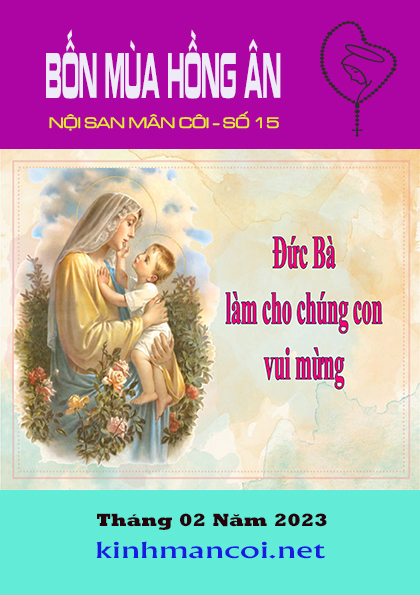 NỘI DUNGCÁCH SỬ DỤNG NỘI SANNội san được biên soạn như tài liệu để sử dụng lâu dài, với nội dung được phong phú hoá qua nhiều hình thức.Cách sử dụng 1: Có nhiều mẫu để quý vị sử dụng cầu nguyện cho các ngày trong tuần, lần lượt là: Thứ Hai sử dụng Năm Sự Vui (có 2 mẫu); Thứ Ba sử dụng Năm Sự Thương (có 2 mẫu); Thứ Tư sử dụng Năm Sự Mừng (có 2 mẫu); Thứ Năm sử dụng Năm Sự Sáng (có 2 mẫu);Thứ Sáu sử dụng Năm Sự Thương (có 2 mẫu);Thứ Bảy sử dụng Năm Sự Vui (có 2 mẫu);Chúa Nhật sử dụng Năm Sự Mừng (có 2 mẫu).Cách sử dụng 2: Quý vị có thể sử dụng các mẫu cầu nguyện theo ngày trong tuần hoặc bất cứ lúc nào tuỳ theo nhu cầu của cá nhân, gia đình, hội đoàn hay cộng đoàn...Cách sử dụng 3: Nếu nguyện hết 5 chục kinh một lúc thì tốt. Nếu không được, mỗi ngày quý vị có thể chia ra nguyện nhiều lần, mỗi lần 1 chục chẳng hạn: lúc mầu nhiệm này, lúc mầu nhiệm khác, cứ như thế!Cách sử dụng 4: Khi sử dụng, quý vị có thể tuỳ nghi thêm hoặc bớt mục nào đó cho phù hợp với hoàn cảnh và điều kiện của mình. Ví dụ: một bài hát mà quý vị không thuộc, quý vị có thể chọn bài khác mà quý vị quen thuộc...Cách sử dụng 5: Quý vị có thể sử dụng nội san bất cứ tháng nào trong năm, sử dụng hằng ngày hoặc những dịp đặc biệt cho cá nhân, trong gia đình hay hội đoàn... khi đó nội san trở thành Tài Liệu Mân Côi. Nhờ thế, quý vị sẽ có bộ sưu tập phong phú và đa dạng trong việc nguyện Kinh Mân Côi.PHẦN I: GÓC CẦU NGUYỆNNĂM SỰ VUI – mẫu 1 (Thứ Hai và Thứ Bảy){Sử dụng mẫu này để cầu nguyện vào Thứ Hai và Thứ Bảy trong tuần, cũng có thể sử dụng vào bất cứ lúc nào}.1. Làm Dấu Thánh GiáNhân danh Cha và Con và Thánh Thần. Amen.2. HỒI TÂM (im lặng xét mình và thầm nguyện)3. CHỨNG NHÂN TÌNH YÊU (hát)1. Khi con nghe tiếng kêu mời gọi con đi gieo niềm tin mới. Con nay như thấy ngỡ ngàng vì Chúa đã đoái thương chọn con. Rồi một ngày Thánh Thần Chúa đã đến thánh hiến con cho Ngài sai con đi khắp mọi nơi rắc gieo tin vui cho muôn người. ĐK. Này đây Chúa ơi con hiến dâng cho Ngài, niềm tin tâm tư cùng trái tim nồng cháy. Từ đây hăng say theo bước chân của Ngài trung kiên làm chứng nhân nước Trời thắp lên hạnh phúc cho muôn người.4. SUY NIỆM KINH MÂN CÔI: NĂM SỰ VUIMầu nhiệm 1: Thiên thần truyền tin cho Đức Mẹ chịu thai.Sứ thần nói với Đức Maria: “Thưa bà Maria, xin đừng sợ, vì bà được đẹp lòng Thiên Chúa. Này đây bà sẽ thụ thai, sinh hạ một con trai, và đặt tên là Giêsu. Người sẽ nên cao cả, và sẽ được gọi là Con Đấng Tối Cao. Đức Chúa là Thiên Chúa sẽ ban cho Người ngai vàng vua Đavít, tổ tiên Người. Người sẽ trị vì nhà Giacóp đến muôn đời, và triều đại của Người sẽ vô cùng vô tận” (Lc 1,30-33). Qua lời giải thích của sứ thần, chúng con thấy được vai trò của Đức Mẹ và địa vị của người con mà Đức Mẹ cưu mang và sinh hạ cho trần gian. Xin cho mỗi người chúng con, cũng như muôn dân trong khắp thiên hạ, nhận biết rằng:“Chúa làm chủ trái đất cùng muôn vật muôn loài,làm chủ hoàn cầu với toàn thể dân cư.Nền trái đất, Người dựng trên biển cả,đặt vững vàng trên làn nước mênh mông.Ai được lên núi Chúa?Ai được ở trong đền thánh của Người?Đó là kẻ tay sạch lòng thanh,chẳng mê theo ngẫu tượng.Người ấy sẽ được Thiên Chúa ban phúc lành,được Thiên Chúa cứu độ thưởng công xứng đáng.Đây chính là dòng dõi những kẻ kiếm tìm Người,tìm thánh nhan Thiên Chúa nhà Giacóp.” (Tv 23,1-4ab.5-6)(Im lặng giây lát cầu nguyện, rồi đọc: 1 Kinh Lạy Cha, 10 Kinh Kính Mừng, 1 Kinh Sáng Danh và Lời Nguyện Fatima).Mầu nhiệm 2: Đức Mẹ đi viếng Bà thánh Isave.Trong biến cố Đức Mẹ đi thăm viếng bà Êlisabét, vừa khi Đức Mẹ cất tiếng chào thì có một điều kỳ diệu đã xảy ra cho hai người: thứ nhất là thai nhi Gioan Tẩy Giả đã cảm nghiệm được niềm vui cứu độ mà nhảy lên vui sướng trong lòng mẹ mình; thứ hai là bà Êlisabét được tràn đầy Thánh Thần mà hân hoan cất lời ca khen Đức Mẹ (xc. Lc 1,39-45). Sự hiện diện của Đức Mẹ trong gia đình đã làm cho hai mẹ con bà Êlisabét nức nở vui mừng và ngập tràn ân phúc. Xin cho chúng con biết dùng Kinh Mân Côi mà cầu nguyện hằng ngày, để qua lời kinh kỳ diệu này, Mẹ và Chúa sẽ hiện diện trong gia đình và cuộc đời chúng con, và cũng nhờ thế, chúng con nghe được tiếng của Chúa vang lên trong tâm hồn, giống như cô dâu nghe tiếng chàng rể trong sách Diễm Ca: “Tiếng người tôi yêu văng vẳng đâu đây,kìa chàng đang tới,nhảy nhót trên đồi, tung tăng trên núi.Người yêu của tôi chẳng khác gì linh dương,tựa hồ chú nai nhỏ.Kìa chàng đang đứng sau bức tường nhà,nhìn qua cửa sổ, rình qua chấn song.Người yêu của tôi lên tiếng bảo:‘Dậy đi em, bạn tình của anh,người đẹp của anh, hãy ra đây nào!” (Dc 2,8-10)(Im lặng giây lát cầu nguyện, rồi đọc: 1 Kinh Lạy Cha, 10 Kinh Kính Mừng, 1 Kinh Sáng Danh và Lời Nguyện Fatima).Mầu nhiệm 3: Đức Mẹ sinh Đức Chúa Giêsu nơi hang đá.Chúa sinh ra làm người là để ở giữa loài người chúng con (xc. Lc 2,1-20), đúng như tên gọi của Chúa là Đấng Emmanuel, nghĩa là Thiên Chúa ở cùng chúng con (xc. Mt 1,23). Xin cho mỗi người chúng con luôn tin tưởng vững chắc rằng Chúa đang ở cùng chúng con mọi ngày, với niềm vui mừng như ngôn sứ Xôphônia:Đức Chúa, Thiên Chúa của ngươi đang ngự giữa ngươi,Người là Vị cứu tinh, là Đấng anh hùng.Vì ngươi, Chúa sẽ vui mừng hoan hỷ,sẽ lấy tình thương của Người mà đổi mới ngươi.Vì ngươi, Chúa sẽ nhảy múa tưng bừngnhư trong ngày lễ hội.” (Xp 3,17-18a)(Im lặng giây lát cầu nguyện, rồi đọc: 1 Kinh Lạy Cha, 10 Kinh Kính Mừng, 1 Kinh Sáng Danh và Lời Nguyện Fatima).Mầu nhiệm 4: Đức Mẹ dâng Đức Chúa Giêsu trong Đền Thánh.Gặp được Chúa là Đấng Cứu Độ mà muôn dân mong đợi, ông già Simêon vui mừng hớn hở cất lời chúc tụng:“Muôn lạy Chúa, giờ đâytheo lời Ngài đã hứa,xin để tôi tớ nàyđược an bình ra đi.Vì chính mắt con được thấy ơn cứu độChúa đã dành sẵn cho muôn dân:Đó là ánh sáng soi đường cho dân ngoại,là vinh quang của Israel Dân Ngài.” (Lc 2,29-32)Xin cho chúng con, cũng như mọi người thuộc mọi dân tộc, cảm nhận được niềm vui sướng về sự hiện diện sống động của Chúa qua mầu nhiệm Chúa nhập thể làm người để ở giữa chúng con, như lời ngôn sứ Xôphônia:“Reo vui lên, hỡi thiếu nữ Xion,hò vang dậy đi nào, nhà Israel hỡi!Hỡi thiếu nữ Giêrusalem, hãy nức lòng phấn khởi.Án lệnh phạt ngươi, Đức Chúa đã rút lại,thù địch của ngươi, Người đã đẩy lùi xa.Đức Vua của Israel đang ngự giữa ngươi,chính là Đức Chúa.Sẽ chẳng còn tai ương nào khiến ngươi phải sợ.” (Xp 3,14-15)(Im lặng giây lát cầu nguyện, rồi đọc: 1 Kinh Lạy Cha, 10 Kinh Kính Mừng, 1 Kinh Sáng Danh và Lời Nguyện Fatima).Mầu nhiệm 5: Đức Mẹ tìm được Đức Chúa Giêsu trong Đền Thánh.Khi tìm thấy được Chúa trong Đền Thánh, Đức Mẹ vui mừng khôn xiết. Còn về phần Chúa, Chúa vui mừng lo việc của Chúa Cha (xc. Lc 2,41-50). Xin cho người tín hữu chúng con, luôn trung thành sống theo đường lối của Chúa, với niềm hân hoan và xác tín rằng Chúa chọn chúng con làm gia nghiệp và làm con dân của Chúa, như lời Thánh Vịnh: “Tạ ơn Chúa, gieo vạn tiếng đàn cầm,kính mừng Người, gảy muôn cung đàn sắt.Nào dâng Chúa một khúc tân ca,rập tiếng hoan hô, nhã nhạc vang lừng.Chương trình Chúa ngàn năm bền vững,ý định của lòng Người vạn kiếp trường tồn.Hạnh phúc thay quốc giađược Chúa làm Chúa Tể,hạnh phúc thay dân nàoNgười chọn làm gia nghiệp.Tâm hồn chúng tôi đợi trông Chúa,bởi Người luôn che chở phù trì.Vâng, có Người chúng tôi mừng rỡ,vì hằng tin tưởng ở Thánh Danh.” (Tv 32,2-3.11-12.20-21)(Im lặng giây lát cầu nguyện, rồi đọc: 1 Kinh Lạy Cha, 10 Kinh Kính Mừng, 1 Kinh Sáng Danh và Lời Nguyện Fatima).5. LINH HỒN TÔI (hát)ĐK. Linh hồn tôi tung hô Chúa, tung hô Chúa (í, a) thần trí tôi mừng vui vời vợi trong Đấng Cứu Chuộc tôi. Chúa đã dủ thương đoái nhìn phận hèn tôi tớ. Vì vậy đến muôn đời, sẽ khen tôi đầy ơn, sẽ khen tôi đầy phúc, sẽ khen tôi muôn đời, đến muôn đời, đến muôn đời.1. Đấng toàn năng đã làm cho tôi những việc cao trọng Danh Người là Thánh. Lượng từ ái trải qua từ đời nọ đến đời kia, hằng bao bọc những ai kính sợ Người.2. Chúa biểu dương sức mạnh oai phong tiêu diệt tơi bời những phường tự đắc, bọn quyền quý tự kiêu, Ngài triệt hạ khỏi tòa cao và nâng dậy những ai ở khiêm nhường.3. Lũ giàu sang đuổi về tay không, những người thanh bần ban đầy hồng phúc. Người đã nhớ lời hứa mà độ trì Ít-ra-en cùng tổ phụ Áp-ram với miêu duệ.6. KINH VỰC SÂULạy Chúa, con ở dưới vực sâu kêu lên Chúa, xin Chúa hãy thẩm nhậm lời con kêu van. Hãy lắng nghe tiếng con cầu xin. Nếu Chúa chấp tội nào ai rỗi được? Bởi Chúa hằng có lòng lành, cùng vì lời Chúa phán hứa. Con đã trông cậy Chúa. Linh hồn con cậy vì lời hứa ấy, thì đã trông cậy Chúa. Những kẻ làm dân Người đêm ngày hãy trông cậy Người cho liên, vì Người rất nhân lành hay thương vô cùng, sẽ tha hết mọi tội lỗi kẻ làm dân Người thay thảy. Lạy Chúa, xin ban cho các linh hồn được nghỉ ngơi đời đời, và được sáng soi vô cùng. Lạy Chúa, xin cứu lấy các linh hồn cho khỏi tù ngục, mà được nghỉ yên. Amen.7. ĐỀN TẠ TRÁI TIM MẸ (hát)ĐK. Lạy Mẹ Fatima. Mẹ nỉ non bao lần. Tội gian trần để phiền cho Trái Tim Mẹ. Lòng Mẹ thương bao la, tình ủi an vô ngần. Con dâng mình đền thay tội lỗi muôn dân. 1. Từ nay lòng con nhớ lời Mẹ tha thiết. Sá gì dầu nguy biến thề chết có Mẹ, vui có Mẹ. Dù rằng bao sóng gió con lo gì, con lo gì? Chết bên Mẹ con sợ chi, con sợ gì Mẹ ơi. 2. Mẹ cho lòng con trên đường gai dương thế. Tấm lòng luôn tinh tuyết tựa hoa trắng ngần, hoa trắng ngần. Trọn đời con trung tín sống với Mẹ, luôn có Mẹ. Biết hy sinh quên lợi danh sống cuộc đời bình an. 8. Làm dấu Thánh Giá +++ (kết thúc) +++NĂM SỰ SÁNG – mẫu 1 (Thứ Năm){Sử dụng mẫu này để cầu nguyện vào Thứ Năm trong tuần, cũng có thể sử dụng vào bất cứ lúc nào}.1. LÀM DẤU THÁNH GIÁNhân danh Cha và Con và Thánh Thần. Amen.2. KINH ĐỨC CHÚA THÁNH THẦNChúng con lạy ơn Đức Chúa Thánh Thần thiêng liêng sáng láng vô cùng. Chúng con xin Đức Chúa Thánh Thần xuống đầy lòng chúng con là kẻ tin cậy Đức Chúa Trời, và đốt lửa kính mến Đức Chúa Trời trong lòng chúng con, chúng con xin Đức Chúa Trời cho Đức Chúa Thánh Thần xuống, sửa lại mọi sự trong ngoài chúng con. Chúng con cầu cùng Đức Chúa Trời, xưa đã cho Đức Chúa Thánh Thần xuống soi lòng dạy dỗ các Thánh Tông đồ, thì rầy chúng con cũng xin Đức Chúa Trời cho Đức Chúa Thánh Thần lại xuống yên ủi dạy dỗ chúng con làm những việc lành; vì công nghiệp vô cùng Đức Chúa Giêsu Kitô là Chúa chúng con. Amen.3. KINH ĂN NĂN TỘI (im lặng xét mình, cầu nguyện, rồi đọc):Lạy Chúa (con), Chúa là Đấng trọn tốt trọn lành vô cùng, Chúa đã dựng nên con, và cho Con Chúa ra đời chịu nạn chịu chết vì con, mà con đã cả lòng phản nghịch lỗi nghĩa cùng Chúa, thì con lo buồn đau đớn, cùng chê ghét mọi tội con trên hết mọi sự. Con dốc lòng chừa cải, và nhờ ơn Chúa, thì con sẽ tránh xa dịp tội, cùng làm việc đền tội cho xứng. Amen.4. KINH TIN KÍNHTôi tin kính Đức Chúa Trời là Cha phép tắc vô cùng dựng nên trời đất.Tôi tin kính Đức Chúa Giêsu Kitô là Con Một Đức Chúa Cha, cùng là Chúa chúng con; bởi phép Đức Chúa Thánh Thần mà Người xuống thai, sinh bởi Bà Maria Đồng Trinh; chịu nạn đời quan Phongxiô Philatô, chịu đóng đinh trên cây Thánh Giá, chết và táng xác, xuống ngục tổ tông; ngày thứ ba bởi trong kẻ chết mà sống lại; lên trời ngự bên hữu Đức Chúa Cha phép tắc vô cùng; ngày sau bởi trời lại xuống phán xét kẻ sống và kẻ chết.Tôi tin kính Đức Chúa Thánh Thần. Tôi tin có Hội Thánh hằng có ở khắp thế này, các Thánh thông công. Tôi tin phép tha tội. Tôi tin xác loài người ngày sau sống lại. Tôi tin hằng sống vậy. Amen.5. KINH LẠY CHALạy Cha chúng con ở trên trời, chúng con nguyện danh Cha cả sáng, nước Cha trị đến, ý Cha thể hiện dưới đất cũng như trên trời. Xin Cha cho chúng con hôm nay lương thực hằng ngày, và tha nợ chúng con, như chúng con cũng tha kẻ có nợ chúng con. Xin chớ để chúng con sa chước cám dỗ, nhưng cứu chúng con cho khỏi sự dữ. Amen.6. KINH KÍNH MỪNG (đọc 3 lần)Kính mừng Maria đầy ơn phúc, Đức Chúa Trời ở cùng Bà, Bà có phúc lạ hơn mọi người nữ, và Giêsu con lòng Bà gồm phúc lạ. Thánh Maria Đức Mẹ Chúa Trời, cầu cho chúng con là kẻ có tội khi nay và trong giờ lâm tử. Amen.7. KINH SÁNG DANHSáng danh Đức Chúa Cha, và Đức Chúa Con, và Đức Chúa Thánh Thần. Như đã có trước vô cùng, và bây giờ, và hằng có, và đời đời chẳng cùng. Amen.8. SUY NIỆM KINH MÂN CÔI VỚI NĂM SỰ SÁNGMầu nhiệm 1: Đức Chúa Giêsu chịu phép rửa tại sông Giođan.Chúa Giêsu đã tự hạ mình, đến xin ông Gioan làm phép rửa. Chúng ta cùng cầu xin Chúa cho các Vị Mục Tử trong Hội Thánh, biết noi gương Thầy Chí Thánh, phục vụ tha nhân trong yêu thương và khiêm nhường.(Im lặng giây lát cầu nguyện, rồi đọc: 1 Kinh Lạy Cha, 10 Kinh Kính Mừng, 1 Kinh Sáng Danh và Lời Nguyện Fatima).Mầu nhiệm 2: Đức Chúa Giêsu làm phép lạ tại tiệc cưới Cana.Chúa Giêsu đã dùng bữa với tha nhân tại tiệc cưới ở Cana, và bày tỏ quyền năng của Người khi làm phép lạ hoá nước thành rượu ngon. Chúng ta cùng cầu xin Chúa cho mọi dân mọi nước trên thế giới, nhất là những người lương dân biết nhận ra ơn cứu độ của Chúa.(Im lặng giây lát cầu nguyện, rồi đọc: 1 Kinh Lạy Cha, 10 Kinh Kính Mừng, 1 Kinh Sáng Danh và Lời Nguyện Fatima).Mầu nhiệm 3: Đức Chúa Giêsu rao giảng nước trời và kêu gọi sám hối.Theo gương Chúa Giêsu, rất nhiều chứng nhân đã xả thân ra đi loan báo Tin Mừng. Chúng ta cùng cầu xin Chúa ban ơn giúp sức cho các nhà truyền giáo và những người thiện nguyện để họ luôn bền đỗ đến cùng, hầu đạt được nhiều kết quả như ý Chúa mong muốn.(Im lặng giây lát cầu nguyện, rồi đọc: 1 Kinh Lạy Cha, 10 Kinh Kính Mừng, 1 Kinh Sáng Danh và Lời Nguyện Fatima).Mầu nhiệm 4: Đức Chúa Giêsu biến hình trên núi.Tất cả chúng ta được mời gọi tiếp nối sứ mạng của Chúa Giêsu loan báo Tin Mừng Cứu Độ cho muôn người. Chúng ta cùng cầu xin Chúa cho mỗi người trong cộng đoàn chúng ta/ luôn ý thức về ơn gọi làm ngôn sứ của mình,/ cùng với Chúa Giêsu bền bỉ dấn thân và lên đường mỗi ngày,/ để loan báo tình yêu Thiên Chúa cho mọi người.(Im lặng giây lát cầu nguyện, rồi đọc: 1 Kinh Lạy Cha, 10 Kinh Kính Mừng, 1 Kinh Sáng Danh và Lời Nguyện Fatima).Mầu nhiệm 5: Đức Chúa Giêsu lập Bí Tích Thánh Thể.Chúa Giêsu đã lập bí tích Thánh Thể, để ở lại với nhân loại. Chúng ta cùng cầu xin Chúa ban ơn giúp ban Thánh Thần giúp chúng ta sống trọn vẹn ơn gọi Kitô hữu của mình, là làm chứng cho Chúa là Tình Yêu Tuyệt Đối cho con người thời đại đầy gian dối hôm nay. (Im lặng giây lát cầu nguyện, rồi đọc: 1 Kinh Lạy Cha, 10 Kinh Kính Mừng, 1 Kinh Sáng Danh và Lời Nguyện Fatima).9. KINH TẬN HIẾN CHO MẸLạy Mẹ Maria, Nữ Vương lòng con, con vui sướng biết bao với danh chức tận hiến tình yêu Mẹ. Ngày hôm nay con xin dâng lên Mẹ xác hồn con, hết mọi tài năng hồn xác, tất cả gia nghiệp vật chất và tinh thần con đã có, đang có và sẽ có sau này, hết mọi sự trong ngoài con, giá trị các việc làm, quyền dùng những của ấy, ý riêng con, mọi khuynh hướng và ý định con, để chỉ sống nhờ Mẹ, với Mẹ, trong Mẹ và vì Chúa. Lạy Mẹ, vì toàn thân con và mọi sự con đều thuộc về Mẹ, xin Mẹ hãy làm cho con nên thánh, thánh trong ý tưởng, lời nói, việc làm, thánh lớn lao can đảm và cương quyết tới cùng, nhất là xin Mẹ hãy tác thành con nên một Giêsu hoàn toàn vừa ý Mẹ, để con sống luôn luôn giống Mẹ, thực hành mọi nhân đức cao cả của Mẹ, nhất là thích sống thinh lặng bề trong, đức tin thấu suốt và can trường, đức mến Chúa yêu người và yêu nhau đến chết, đức khiêm nhường sâu thẳm, đức trinh khiết vẹn toàn, đức khó khăn nhiệm nhặt, đức vâng lời mau mắn, đức đơn sơ, thật thà vui tươi, hiền từ, nhịn nhục, đức nết na, khôn ngoan, và chăm chỉ giữ kỷ luật, đức nhiệt thành, chịu khó, hy sinh anh hùng trước mọi tân toan đau khổ, trước mọi thử thách đắng cay, trước mọi khô khan chán nản, trước mọi xông đánh bởi hỏa ngục, và trước mọi thù ghét bách hại của thế gian, để con hoạt động tông đồ và làm chiến sĩ của Mẹ, để chiến thắng Satan, thế gian và tội lỗi, quyết lập nước tình yêu Mẹ, cho Trái Tim Mẹ toàn thắng và Nước Chúa Thánh Thể vinh hiển đời đời. Amen.10. NỮ VƯƠNG RẤT THÁNH MÂN CÔI ÐK. Lạy Nữ Vương rất Thánh Mân Côi, xin cầu cho chúng con. Và khấn xin Mẹ thương đoàn con tội lỗi. Sống giữa thế gian ngày tháng lắng lo trăm chiều. Mẹ ơi! dắt dìu đoàn con khi yếu. Dù phiêu bạt đi tới nơi nào. Một niềm tin ấy thôi. Vì Mẹ hằng soi dẫn người trong đêm tối. Ngó ánh sáng sao, nhìn hướng vững tâm con chèo. Chèo cho tới bên bờ quê hương mến yêu.1. Thuyền trôi trên lớp sóng xanh rợn rùng. Kìa bao con gió mưa sắp vùi dập con giữa khơi. Cậy trông Mẹ cứu giúp con vững lòng. Mẹ đừng nỡ để đời con phải đắng cay.11. Làm dấu Thánh Giá +++ (kết thúc) +++NĂM SỰ THƯƠNG – mẫu 1 (Thứ Ba và Thứ Sáu){Sử dụng mẫu này để cầu nguyện vào Thứ Ba và Thứ Sáu trong tuần, cũng có thể sử dụng vào bất cứ lúc nào}.1. Làm Dấu Thánh GiáNhân danh Cha và Con và Thánh Thần. Amen.2. CẦU XIN Chúa THÁNH THẦN (hát)1. Cầu xin Chúa Thánh Thần, Người thương thăm viếng hồn con. Ban xuống cho con hồng ân chan chứa, trau dồi cho đáng ngôi thánh đường. ÐK. Nguyện xin Chúa Ngôi Ba, đoái nghe lời con thiết tha. Tình thương mến ấp ủ con ngày đêm, nhuần thấm xác hồn tràn lan ơn thiêng. 3. HỒI TÂM (im lặng xét mình và thầm nguyện)4. KINH TIN KÍNHTôi tin kính Đức Chúa Trời là Cha phép tắc vô cùng dựng nên trời đất.Tôi tin kính Đức Chúa Giêsu Kitô là Con Một Đức Chúa Cha cùng là Chúa chúng tôi. Bởi phép Đức Chúa Thánh Thần mà Người xuống thai, sinh bởi Bà Maria đồng trinh, chịu nạn đời quan Phongxiô Philatô, chịu đóng đinh trên cây Thánh Giá, chết và táng xác, xuống ngục tổ tông, ngày thứ ba bởi trong kẻ chết mà sống lại, lên trời, ngự bên hữu Đức Chúa Cha phép tắc vô cùng, ngày sau bởi trời lại xuống phán xét kẻ sống và kẻ chết.Tôi tin kính Đức Chúa Thánh Thần. Tôi tin có Hội Thánh hằng có ở khắp thế này, các thánh thông công. Tôi tin phép tha tội.Tôi tin xác loài người ngày sau sống lại.Tôi tin hằng sống vậy. Amen.5. Kinh Lạy Cha (cầu cho Đức giáo hoàng)Lạy Cha chúng con ở trên trời, chúng con nguyện danh Cha cả sáng, nước Cha trị đến, ý Cha thể hiện dưới đất cũng như trên trời.Xin Cha cho chúng con hôm nay lương thực hằng ngày, và tha nợ chúng con như chúng con cũng tha kẻ có nợ chúng con. Xin chớ để chúng con sa chước cám dỗ, nhưng cứu chúng con cho khỏi sự dữ. Amen.6. Kinh Kính Mừng (đọc 3 lần, xin ơn: Tin, Cậy, Mến)Kính mừng Maria đầy ơn phúc, Đức Chúa Trời ở cùng Bà, Bà có phúc lạ hơn mọi người nữ, và Giêsu con lòng Bà gồm phúc lạ.Thánh Maria Đức Mẹ Chúa Trời, cầu cho chúng con là kẻ có tội khi nay và trong giờ lâm tử. Amen.7. Kinh Sáng Danh (cầu cho việc truyền giáo)Sáng danh Đức Chúa Cha và Đức Chúa Con và Đức Chúa Thánh Thần. Như đã có trước vô cùng, và bây giờ, và hằng có, và đời đời chẳng cùng. Amen.8. SUY NIỆM MẦU NHIỆM MÂN CÔI: NĂM SỰ THƯƠNGMầu nhiệm 1: Đức Chúa Giêsu lo buồn đổ mồ hôi máu.Chúa đã chiến đấu để vượt thắng sự sợ hãi nơi chính mình, hoàn toàn tuân theo thánh ý nhiệm mầu của Chúa Cha mà đi con đường khổ nạn (xc. Lc 22,39-46). Xin cho chúng con biết tỉnh ngộ trước những đam mê của tính xác thịt, mà tìm nương ẩn nơi Chúa. Và xin cho những người có quyền cao trong xã hội, biết đem lòng kính sợ mà phụng thờ Ngài, như lời Thánh Vịnh mời gọi: “Hỡi các vua Chúa, hãy biết điều, thủ lãnh trần gian, nào tỉnh ngộ! Đem lòng kính sợ mà phụng thờ Đức Chúa, hãy khiếp run phủ phục dưới chân Người. Kẻo Chúa nổi lôi đình là các ngươi mạt lộ, lửa giận của Người giây lát sẽ bừng lên. Còn những ai ẩn náu bên Người, thật hạnh phúc dường bao!” (Tv 2,10-13)(Im lặng giây lát cầu nguyện, rồi đọc: 1 Kinh Lạy Cha, 10 Kinh Kính Mừng, 1 Kinh Sáng Danh và Lời Nguyện Fatima).Mầu nhiệm 2: Đức Chúa Giêsu chịu đánh đòn.Chúa là Chúa cả trời đất, nhưng lại để cho những kẻ canh giữ nhạo báng và đánh đập (xc. Lc 22,63-65). Sao người ta lại hùa nhau ngạo mạn với Đức Chúa như thế, như lời Thánh Vịnh:“Sao chư dân lại ồn ào náo động?Sao vạn quốc dám bày kế viển vông?Vua Chúa trần gian cùng nổi dậy,vương hầu khanh tướng rập mưu đồchống lại Đức Chúa,chống lại Đấng Người đã xức dầu phong vương.” (Tv 2,1-2)Xin cho con người ngày nay biết nhận ra những lầm lỗi và thói ngạo mạn của mình, mà khiêm nhường nhìn nhận Chúa là Đấng chuộc tội cứu đời. Và xin cho người tín hữu chúng con biết sống sao, để góp phần làm vinh danh Chúa giữa chư dân.(Im lặng giây lát cầu nguyện, rồi đọc: 1 Kinh Lạy Cha, 10 Kinh Kính Mừng, 1 Kinh Sáng Danh và Lời Nguyện Fatima).Mầu nhiệm 3: Đức Chúa Giêsu chịu đội mão gai.Là Đấng làm chủ muôn vật muôn loài, đáng lý Chúa phải được đội vương miện cao quý nhất và quý giá nhất cùng với muôn lời tung hô khen ngợi; nhưng ở đây, Chúa lại chấp nhận để cho bọn lính đội mãi gai lên đầu mình cùng với những lời lăng mạ và sỉ nhục (xc. Mt 27,27-31). Đúng ra, Chúa phải được tán dương chúc tụng giữa muôn dân, như lời Thánh Vịnh:“Tân vương lên tiếng:Tôi xin đọc sắc phong của Chúa,Người phán bảo tôi rằng:‘Con là Con của Cha, ngày hôm nay cha đã sinh ra Con.Con cứ xin, rồi Cha ban tặngmuôn dân nước làm sản nghiệp riêngtoàn cõi đất làm phần lãnh địa” (Tv 2,7-8).Xin cho các nhà lãnh đạo các quốc gia cũng như các nhà khoa học biết dùng quyền chức và kiến thức mà thăng tiến cuộc sống con người, để họ được sống đúng với phẩm giá con người, hình ảnh của Thiên Chúa. (Im lặng giây lát cầu nguyện, rồi đọc: 1 Kinh Lạy Cha, 10 Kinh Kính Mừng, 1 Kinh Sáng Danh và Lời Nguyện Fatima).Mầu nhiệm 4: Đức Chúa Giêsu vác cây Thánh Giá.Thật là tủi thân và tủi nhục cho Chúa khi Chúa phải vác thập giá nặng trên vai mà bước đi với những lời cười nhạo khinh khi của dân chúng và binh lính (xc. Mc 15,21-22). Đúng ra, con đường Chúa đi phải được trải thảm cùng đoàn đoàn lớp lớp tuỳ tùng chỉnh tề với những điệu múa hát ca khen chúc tụng chào đón, như lời Thánh Vịnh:“Tôn nương hỡi, xin hãy nghe nào,đưa mắt nhìn và hãy lắng tai,quên dân tộc, quên đi nhà thân phụ.Sắc nước hương trời, Quân Vương sủng ái,Hãy vào phục lạy: Người là Chúa của bà.Thiếu nữ thành Tia mang lễ tới,phú hào trong xứ đến cầu ân.” (Tv 44,11-13)Xin cho những người mang trọng trách trong đạo cũng như ngoài đời, mở lòng cộng tác với ân sủng của Chúa, để giúp đỡ cho dân chúng bớt gánh nặng của khổ đau và nghèo đói... và xin cũng giúp người tín hữu chúng con trung kiên đi theo Chúa trên con đường thập giá của chính mình, với một tình yêu và đức tin mạnh mẽ vào quyền năng thương xót của Ngài.(Im lặng giây lát cầu nguyện, rồi đọc: 1 Kinh Lạy Cha, 10 Kinh Kính Mừng, 1 Kinh Sáng Danh và Lời Nguyện Fatima).Mầu nhiệm 5: Đức Chúa Giêsu chịu chết trên cây Thánh Giá.Chúa cả trời đất giờ đây phải chịu treo thân chịu chết nhục nhã trên cây thập tự giá, như một tội nhân (xc. Mt 27,32-38). Đúng ra, muôn dân muôn nước phải ăn mặc chỉnh tề, lòng hoan hỷ tìm đến thờ lạy kính tôn Chúa, như lời Thánh Vịnh:“Đẹp lộng lẫy, này đây công Chúa,mặc xiêm y dệt gấm thêu vàng,phục sức huy hoàng, được dẫn tới Quân Vương,cùng các trinh nữ theo sau hầu cận.Lòng hoan hỷ, đoàn người tiến bước, vẻ tưng bừng, vào tận hoàng cung.” (Tv 44,14-16)Xin Chúa dùng máu và nước đã chảy ra từ Thánh Tâm Chúa mà rửa sạch hết mọi tội lỗi của chúng con, để chúng con xứng đáng hơn với tình yêu cứu độ vô biên mà Chúa đã thực hiện qua cuộc khổ nạn đau thương và hồng phúc của Ngài.(Im lặng giây lát cầu nguyện, rồi đọc: 1 Kinh Lạy Cha, 10 Kinh Kính Mừng, 1 Kinh Sáng Danh và Lời Nguyện Fatima).9. LINH HỒN TÔI (hát)ĐK. Linh hồn tôi tung hô Chúa, tung hô Chúa (í, a) thần trí tôi mừng vui vời vợi trong Đấng Cứu Chuộc tôi. Chúa đã dủ thương đoái nhìn phận hèn tôi tớ. Vì vậy đến muôn đời, sẽ khen tôi đầy ơn, sẽ khen tôi đầy phúc, sẽ khen tôi muôn đời, đến muôn đời, đến muôn đời.1. Đấng toàn năng đã làm cho tôi những việc cao trọng Danh Người là Thánh. Lượng từ ái trải qua từ đời nọ đến đời kia, hằng bao bọc những ai kính sợ Người.2. Chúa biểu dương sức mạnh oai phong tiêu diệt tơi bời những phường tự đắc, bọn quyền quý tự kiêu, Ngài triệt hạ khỏi tòa cao và nâng dậy những ai ở khiêm nhường.3. Lũ giàu sang đuổi về tay không, những người thanh bần ban đầy hồng phúc. Người đã nhớ lời hứa mà độ trì Ít-ra-en cùng tổ phụ Áp-ram với miêu duệ.10. KINH VỰC SÂULạy Chúa, con ở dưới vực sâu kêu lên Chúa, xin Chúa hãy thẩm nhậm lời con kêu van. Hãy lắng nghe tiếng con cầu xin. Nếu Chúa chấp tội nào ai rỗi được? Bởi Chúa hằng có lòng lành, cùng vì lời Chúa phán hứa. Con đã trông cậy Chúa. Linh hồn con cậy vì lời hứa ấy, thì đã trông cậy Chúa. Những kẻ làm dân Người đêm ngày hãy trông cậy Người cho liên, vì Người rất nhân lành hay thương vô cùng, sẽ tha hết mọi tội lỗi kẻ làm dân Người thay thảy. Lạy Chúa, xin ban cho các linh hồn (tên thánh các linh hồn...) được nghỉ ngơi đời đời, và được sáng soi vô cùng. Lạy Chúa, xin cứu lấy các linh hồn cho khỏi tù ngục, mà được nghỉ yên. Amen.11. CON xin DÂNG MẸ (hát)ÐK. Mẹ ơi! Trước nhan Mẹ con dâng về Mẹ. Một tràng hoa Mân Côi và ngàn lời ca chan chứa tình yêu. Ðời con tiếng ca hòa dâng lên Mẹ hiền. Tựa ngàn hoa thắm tươi, xin dâng lên Mẹ thương yêu.1. Trong khi an vui con dâng lên Mẹ tình yêu xin dâng trọn niềm trìu mến. Trong khi cô đơn xin dâng về Mẹ đời những gian truân Mẹ sẽ ủi an. 12. Làm dấu Thánh Giá +++ (kết thúc) +++NĂM SỰ MỪNG – mẫu 1 (Thứ Tư và Chúa Nhật){Sử dụng mẫu này để cầu nguyện vào Thứ Tư và Chúa Nhật trong tuần, cũng có thể sử dụng vào bất cứ lúc nào}.1. Làm Dấu Thánh GiáNhân danh Cha và Con và Thánh Thần. Amen.2. thánh thần hãy đến (hát)1. Thánh Thần, khấn xin ngự đến, hồn con đang mong chờ Ngài, suối nguồn thánh ân hiện xuống, này dương gian, xin Ngài đổi mới. Ngài ơi, xin Ngài hãy đến, chiếu sáng thế gian u mê tối tăm. Ngài ơi, xin Ngài hãy đến, hiển linh Ngài ơi. ÐK. Lạy Ngài xin đến dẫn dắt chúng con trên đường. Cầu Ngài liên kết chúng con nhất tâm trong Ngài. Cầu Ngài ban ơn thêm sức kiên vững không lay. Sống sao nên người con Chúa chứng nhân tình yêu. 3. KINH TINLạy Chúa, con tin thật có một Đức Chúa Trời, là Đấng thưởng phạt vô cùng. Con lại tin thật Đức Chúa Trời có Ba Ngôi, mà Ngôi Thứ Hai đã xuống thế làm người chịu nạn chịu chết mà chuộc tội cho thiên hạ. Bấy nhiêu điều ấy cùng các điều Hội Thánh dạy, thì con tin vững vàng, vì Chúa là Đấng thông minh và chân thật vô cùng đã phán truyền cho Hội Thánh. Amen.4. KINH CẬY Lạy Chúa, con trông cậy vững vàng vì công nghiệp Đức Chúa Giêsu, thì Chúa sẽ ban ơn cho con giữ đạo nên ở đời này, cho ngày sau được lên thiên đàng xem thấy mặt Đức Chúa Trời hưởng phúc đời đời, vì Chúa là Đấng phép tắc và lòng lành vô cùng đã phán hứa sự ấy, chẳng có lẽ nào sai được. Amen.5. KINH KÍNH MẾN Lạy Chúa, con kính mến Chúa hết lòng hết sức, trên hết mọi sự; vì Chúa là Đấng trọn tốt trọn lành vô cùng, lại vì Chúa thì con thương yêu người ta như mình con vậy. Amen.6. KINH ĂN NĂN TỘI (im lặng hồi tâm, cầu nguyện, rồi đọc):Lạy Chúa, Chúa là Đấng trọn tốt trọn lành vô cùng, Chúa đã dựng nên con, và cho Con Chúa ra đời chịu nạn chịu chết vì con, mà con đã cả lòng phản nghịch lỗi nghĩa cùng Chúa, thì con lo buồn đau đớn cùng chê ghét mọi tội con trên hết mọi sự, con dốc lòng chừa cải và nhờ ơn Chúa thì con sẽ tránh xa dịp tội, cùng làm việc đền tội cho xứng. Amen.7. SUY NIỆM KINH MÂN CÔI: NĂM SỰ MỪNGMầu nhiệm 1: Đức Chúa Giêsu sống lại.Chúa đã chịu chết, nhưng Chúa cũng đã phục sinh vinh hiển, để làm Đấng xét xử kẻ sống và kẻ chết... (xc. Cv 10,34a-37-43). Tình thương của Chúa thật lớn lao và kỳ diệu, vượt trên mọi toan tính của con người, được thể hiện nơi cuộc khổ nạn và phục sinh của Chúa. Chúng con xin hợp tiếng với Đức Mẹ và triều thần thánh trên trời, và muôn thụ tạo, hát mừng rằng:“Hãy tạ ơn Chúa vì Chúa nhân từ,muôn ngàn đời Chúa vẫn trọn tình thương.Israel hãy nói lên rằng:muôn ngàn đời Chúa vẫn trọn tình thương.Tay hữu Chúa đã ra oai thần lực,tay hữu Chúa giơ cao,tôi không phải chết, nhưng tôi sẽ sống,để loan báo những công việc Chúa làm.Tảng tá thợ xây nhà loại bỏlại trở nên đá tảng góc tường.Đó chính là công trình của Chúa,công trình kỳ diệu trước mắt chúng ta.” (Tv 117,1-2.16ab,17.22-23)(Im lặng giây lát cầu nguyện, rồi đọc: 1 Kinh Lạy Cha, 10 Kinh Kính Mừng, 1 Kinh Sáng Danh và Lời Nguyện Fatima).Mầu nhiệm 2: Đức Chúa Giêsu lên trời.Chúa về trời và đang ngự bên hữu Chúa Cha trong vinh quang bất diệt (xc. Cv 1,6-11; 2,32-36). Còn chúng con, chúng con đang còn ở trần gian với biết bao nhiêu thử thách, gian lao và đau khổ. Khi gặp thử thách hay lầm than, xin cho chúng con biết nhìn lên Chúa mà tha thiết kêu xin, như lời Thánh Vịnh:“Lạy Chúa, xin lắng nghe và xót thương con,lạy Chúa, xin phù trì nâng đỡ.Khúc ai ca, Chúa đổi thành vũ điệu.Lạy Chúa là Thiên Chúa con thờ,xin tạ ơn Ngài mãi mãi ngàn thu” (Tv 29,11.12a.13b).(Im lặng giây lát cầu nguyện, rồi đọc: 1 Kinh Lạy Cha, 10 Kinh Kính Mừng, 1 Kinh Sáng Danh và Lời Nguyện Fatima).Mầu nhiệm 3: Đức Chúa Thánh Thần hiện xuống.Khi được tràn đầy Thần Khí Thiên Chúa, các tông đồ trở thành những con người hoàn toàn mới: hân hoan, can đảm và nhiệt tâm đi làm chứng cho Chúa phục sinh (xc. Cv 2,1tt). Xin cho chúng con cũng được tràn đầy ơn sủng của Chúa Thánh Thần, để chúng con trở thành những con người mới, như lời của thánh Phaolô gửi tín hữu Rôma: “Quả vậy, phàm ai được Thần Khí Thiên Chúa hướng dẫn, đều là con cái Thiên Chúa. Phần anh em, anh em đã không lãnh nhận Thần Khí khiến anh em trở thành nô lệ và phải sợ sệt như xưa, nhưng là Thần Khí làm cho anh em nên nghĩa tử, nhờ đó chúng ta được kêu lên: ‘Áp-ba! Cha ơi!’ Chính Thần Khí chứng thực cho thần trí chúng ta rằng chúng ta là con cái Thiên Chúa. Vậy đã là con, thì cũng là thừa kế, mà được Thiên Chúa cho thừa kế, thì tức là đồng thừa kế với Đức Kitô; vì một khi cùng chịu đau khổ với Người, chúng ta cùng được hưởng vinh quang với Người.” (Rm 8,14-17)(Im lặng giây lát cầu nguyện, rồi đọc: 1 Kinh Lạy Cha, 10 Kinh Kính Mừng, 1 Kinh Sáng Danh và Lời Nguyện Fatima).Mầu nhiệm 4: Đức Chúa Trời cho Đức Mẹ lên trời.Mẹ là Mẹ của Chúa và cũng là người môn đệ đầu tiên của Chúa. Mẹ luôn gắn bó với Chúa và cũng luôn vâng nghe lời của Chúa. Vì thế, Mẹ xứng đáng là người được diễm phúc nhất và là người sinh hoa trái thiêng liêng dồi dào nhất. Xin cho chúng con, trở nên những cành nho gắn chặt với cây nho để sinh được nhiều hoa trái, như lời Chúa phán dạy: “Thầy là cây nho thật, và Cha Thầy là người trồng nho. Cành nào gắn liền với Thầy mà không sinh hoa trái, thì Người chặt đi; còn cành nào sinh hoa trái, thì Người cắt tỉa cho nó sinh nhiều hoa trái hơn. Anh em được thanh sạch rồi nhờ lời Thầy đã nói với anh em. Hãy ở lại trong Thầy như Thầy ở lại trong anh em. Cũng như cành nho không thể tự mình sinh hoa trái, nếu không gắn liền với cây nho, anh em cũng thế, nếu không ở lại trong Thầy.” (Ga 15,1-4)(Im lặng giây lát cầu nguyện, rồi đọc: 1 Kinh Lạy Cha, 10 Kinh Kính Mừng, 1 Kinh Sáng Danh và Lời Nguyện Fatima).Mầu nhiệm 5: Đức Chúa Trời thưởng Đức Mẹ trên trời.Mẹ luôn ở trong Chúa và Chúa luôn ở cùng Mẹ. Mẹ luôn tuân giữ lời của Chúa, và vì thế, Mẹ đã sinh hoa trái ân phúc dồi dào cho Mẹ và cho loài người. Xin cho chúng con luôn biết ở lại trong Chúa và xin Chúa hằng ở cùng chúng con, để được như lời Chúa đã phán dạy: “Thầy là cây nho, anh em là cành. Ai ở lại trong Thầy và Thầy ở lại trong người ấy, thì người ấy sinh nhiều hoa trái, vì không có Thầy, anh em chẳng làm gì được. Ai không ở lại trong Thầy, thì bị quăng ra ngoài như cành nho và sẽ khô héo. Người ta nhặt lấy, quăng vào lửa cho nó cháy đi. Nếu anh em ở lại trong Thầy và lời Thầy ở lại trong anh em, thì muốn gì, anh em cứ xin, anh em sẽ được như ý. Điều làm Chúa Cha được tôn vinh là: Anh em sinh nhiều hoa trái và trở thành môn đệ của Thầy.” (Ga 15,5-8)(Im lặng giây lát cầu nguyện, rồi đọc: 1 Kinh Lạy Cha, 10 Kinh Kính Mừng, 1 Kinh Sáng Danh và Lời Nguyện Fatima).8. LINH HỒN TÔI (hát)ĐK. Linh hồn tôi tung hô Chúa, tung hô Chúa (í, a) thần trí tôi mừng vui vời vợi trong Đấng Cứu Chuộc tôi. Chúa đã dủ thương đoái nhìn phận hèn tôi tớ. Vì vậy đến muôn đời, sẽ khen tôi đầy ơn, sẽ khen tôi đầy phúc, sẽ khen tôi muôn đời, đến muôn đời, đến muôn đời.1. Đấng toàn năng đã làm cho tôi những việc cao trọng Danh Người là Thánh. Lượng từ ái trải qua từ đời nọ đến đời kia, hằng bao bọc những ai kính sợ Người.2. Chúa biểu dương sức mạnh oai phong tiêu diệt tơi bời những phường tự đắc, bọn quyền quý tự kiêu, Ngài triệt hạ khỏi tòa cao và nâng dậy những ai ở khiêm nhường.3. Lũ giàu sang đuổi về tay không, những người thanh bần ban đầy hồng phúc. Người đã nhớ lời hứa mà độ trì Ít-ra-en cùng tổ phụ Áp-ram với miêu duệ.9. KINH LẠY NỮ VƯƠNGLạy Nữ Vương Mẹ nhân lành làm cho chúng con được sống, được vui, được cậy. Thân lạy Mẹ, chúng con, con cháu E-và ở chốn khách đày, kêu đến cùng Bà. Chúng con ở nơi khóc lóc than thở kêu khấn Bà thương. Hỡi ôi! Bà là Chúa bầu chúng con, xin ghé mắt thương xem chúng con. Đến sau khỏi đày, xin cho chúng con được thấy Đức Chúa Giêsu, Con lòng Bà gồm phúc lạ. Ôi khoan thay! nhân thay! dịu thay! Thánh Maria trọn đời đồng trinh. Amen.10. KINH VỰC SÂULạy Chúa, con ở dưới vực sâu kêu lên Chúa, xin Chúa hãy thẩm nhậm lời con kêu van. Hãy lắng nghe tiếng con cầu xin. Nếu Chúa chấp tội nào ai rỗi được? Bởi Chúa hằng có lòng lành, cùng vì lời Chúa phán hứa. Con đã trông cậy Chúa. Linh hồn con cậy vì lời hứa ấy, thì đã trông cậy Chúa. Những kẻ làm dân Người đêm ngày hãy trông cậy Người cho liên, vì Người rất nhân lành hay thương vô cùng, sẽ tha hết mọi tội lỗi kẻ làm dân Người thay thảy. Lạy Chúa, xin ban cho các linh hồn (tên thánh các linh hồn...) được nghỉ ngơi đời đời, và được sáng soi vô cùng. Lạy Chúa, xin cứu lấy các linh hồn cho khỏi tù ngục, mà được nghỉ yên. Amen.11. Kinh Cám ƠnCon cám ơn Đức Chúa Trời là Chúa lòng lành vô cùng, chẳng bỏ con, chẳng để con không đời đời, mà lại sinh ra con, cho con được làm người, cùng hằng gìn giữ con, hằng che chở con, lại cho Ngôi Hai xuống thế làm người chuộc tội chịu chết trên cây Thánh Giá vì con, lại cho con được đạo thánh Đức Chúa Trời, cùng chịu nhiều ơn nhiều phép Hội Thánh nữa, và đã cho phần xác con đêm nay {tối thì đọc: ngày hôm nay} được mọi sự lành, lại cứu lấy con kẻo phải chết tươi ăn năn tội chẳng kịp. Vậy các thánh ở trên nước thiên đàng cám ơn Đức Chúa Trời thể nào, thì con cũng hợp cùng các thánh mà dâng cho Chúa cùng cám ơn như vậy. Amen.12. Kinh Trông CậyChúng con trông cậy Rất Thánh Đức Mẹ Chúa Trời, xin chớ chê chớ bỏ lời chúng con nguyện trong cơn gian nan thiếu thốn, Đức Nữ Đồng Trinh hiển vinh sáng láng. Hằng chữa chúng con cho khỏi sự dữ. Amen.13.Các Câu LạyThưa: Lạy rất thánh Trái Tim Đức Chúa Giêsu.Đáp: Thương xót chúng con.Thưa: Lạy Trái Tim cực Thánh cực tịnh Rất Thánh Đức Bà Maria.Đáp: Cầu cho chúng con.Thưa: Lạy Ông thánh Giuse là bạn thanh sạch Đức Bà Maria trọn đời đồng trinh.Đáp: Cầu cho chúng con.Thưa: Các thánh Tử đạo Việt Nam.Đáp: Cầu cho chúng con.Thưa: Nữ Vương ban sự bằng an.Đáp: Cầu cho chúng con.Thưa: Nữ Vương truyền phép Rất Thánh Mân Côi.Đáp: Cầu cho chúng con.14. HOA MÂN CÔI (hát)ÐK. Một tràng hoa Mân Côi, hương thơm ngào ngát thắm ân tình. Từng lời kinh sốt mến, xin dâng về Nữ Vương hiển vinh.1. Khi an vui thái hoà, như ngày Thiên sứ truyền tin. Như trong đêm Ngôi Lời giáng trần, như khi Mẹ gặp lại Con Chúa. Kết hoa kinh để dâng Mẹ.15. Làm dấu Thánh Giá +++ (kết thúc) +++NĂM SỰ VUI – mẫu 2 (Thứ Hai và Thứ Bảy){Sử dụng mẫu này để cầu nguyện vào Thứ Hai và Thứ Bảy trong tuần, cũng có thể sử dụng vào bất cứ lúc nào}.1. KHAI MẠCLàm Dấu Thánh GiáNhân danh Cha và Con và Thánh Thần. Amen.Kinh Đức Chúa Thánh ThầnChúng con lạy ơn Đức Chúa Thánh Thần thiêng liêng sáng láng vô cùng. Chúng con xin Đức Chúa Thánh Thần xuống đầy lòng chúng con, là kẻ tin cậy Đức Chúa Trời, và đốt lửa kính mến Đức Chúa Trời trong lòng chúng con, chúng con xin Đức Chúa Trời cho Đức Chúa Thánh Thần xuống.- Sửa lại mọi sự trong ngoài chúng con.Chúng con cầu cùng Đức Chúa Trời xưa đã cho Đức Chúa Thánh Thần xuống soi lòng dạy dỗ các thánh Tông đồ, thì rầy chúng con cũng xin Đức Chúa Trời cho Đức Chúa Thánh Thần lại xuống yên ủi dạy dỗ chúng con làm những việc lành; vì công nghiệp vô cùng Đức Chúa Giêsu Kitô là Chúa chúng con. Amen.HỒI TÂM (im lặng xét mình và thầm nguyện)2. SUY TÔN LỜI ChúaTin Mừng (Lc 2,41-52)Tin Mừng Chúa Giê-su Ki-tô theo thánh Luca.41Hằng năm, cha mẹ Đức Giê-su trẩy hội đền Giê-ru-sa-lem mừng lễ Vượt Qua. 42Khi Người được mười hai tuổi, cả gia đình cùng lên đền, như người ta thường làm trong ngày lễ. 43Xong kỳ lễ, hai ông bà trở về, còn cậu bé Giê-su thì ở lại Giê-ru-sa-lem, mà cha mẹ chẳng hay biết. 44Ông bà cứ tưởng là cậu về chung với đoàn lữ hành, nên sau một ngày đường, mới đi tìm kiếm giữa đám bà con và người quen thuộc. 45Không thấy con đâu, hai ông bà trở lại Giê-ru-sa-lem mà tìm.46Sau ba ngày, hai ông bà mới tìm thấy con trong Đền Thờ, đang ngồi giữa các thầy dạy, vừa nghe họ, vừa đặt câu hỏi. 47Ai nghe cậu nói cũng ngạc nhiên về trí thông minh và những lời đối đáp của cậu. 48Khi thấy con, hai ông bà sửng sốt, và mẹ Người nói với Người: “Con ơi, sao con lại xử với cha mẹ như vậy? Con thấy không, cha con và mẹ đây đã phải cực lòng tìm con!” 49Người đáp: “Sao cha mẹ lại tìm con? Cha mẹ không biết là con có bổn phận ở nhà của Cha con sao?” 50Nhưng ông bà không hiểu lời Người vừa nói. 51Sau đó, Người đi xuống cùng với cha mẹ, trở về Na-da-rét và hằng vâng phục các ngài. Riêng mẹ Người thì hằng ghi nhớ tất cả những điều ấy trong lòng. 52Còn Đức Giê-su ngày càng thêm khôn ngoan, thêm cao lớn và thêm ân nghĩa đối với Thiên Chúa và người ta. Đó là lời Chúa.CẦU NGUYỆNChủ sự: Đức Kitô, Con Thiên Chúa hằng sống, đã xuống thế làm người. Ta hãy cung kính và thiết tha dâng lời nguyện xin:1. Lạy Chúa Giêsu, Con Một Thiên Chúa, Chúa đã vâng phục Đức Mẹ và Thánh Giuse, xin dạy chúng con biết ăn ở khiêm nhường. Chúng con cầu xin Chúa.2. Lạy Chúa Kitô là Thầy chí ái của chúng con, xưa Đức Mẹ đã ghi lòng tạc dạ những lời Chúa nói và những việc Chúa làm, xin dạy chúng con biết lắng nghe lời Chúa và quyết tình tuân giữ. Chúng con cầu xin Chúa.3. Lạy Chúa Kitô, Chúa là Đấng dựng nên trời đất, mà lại muốn được gọi là con một người thợ mộc, xin giúp chúng con giữ lòng khiêm tốn trong mọi công việc chúng con làm. Chúng con cầu xin Chúa.4. Lạy Chúa Giêsu, xưa ở Nadarét, Chúa càng thêm tuổi càng thêm khôn ngoan, được Thiên Chúa và mọi người thương mến, xin cho chúng con ngày một thêm trưởng thành, nhờ có Chúa hằng hướng dẫn. Chúng con cầu xin Chúa.Chủ sự: Lạy Chúa, Chúa đã muốn đề cao Thánh Gia như tấm gương xán lạn để mọi người bắt chước. Xin làm cho chúng con cũng biết học đòi mà ăn ở đúng lễ nghĩa gia phong, sống đùm bọc lẫn nhau trong tình yêu mến, hầu được chung hưởng niềm an vui vĩnh cửu trong nhà Chúa trên trời. Chúng con cầu xin, nhờ Đức Kitô, Chúa chúng con. Amen. 3. LẦN CHUỖI MÂN CÔI: NĂM SỤ VUI MẦU NHIỆM 1: Thiên thần truyền tin cho Đức Mẹ chịu thai.Chúa đã đến trần gian qua gia đình và trong gia đình (xc. Mt 1,18-25). Qua gia đình, Chúa có một người mẹ và một người cha nuôi; trong gia đình, Chúa đã được sinh ra và lớn lên. Và ngay từ đầu công trình tạo dựng, Thiên Chúa cũng đã thiết lập đời sống hôn nhân và gia đình. Như thế, trong chương trình sáng tạo và cứu chuộc của Thiên Chúa, gia đình là thánh thiêng và là điều tốt đẹp. Đức giáo hoàng Gioan Phaolô II cho biết: “Tương lai của nhân loại sẽ đến qua gia đình” (Tông huấn Familiaris Consortio, 86). Và Đức giáo hoàng Phanxicô cũng cho rằng “thiện ích của gia đình là điều có tính quyết định đối với tương lai của thế giới và Hội Thánh” (Tông huấn Amoris Laetitia, 31). Xin cho con người ngày nay nhận thức được giá trị cao đẹp của gia đình, để từ đó, mỗi người sống trong đời sống hôn nhân, luôn cố gắng để vun đắp cho gia đình mình ngày càng tốt đẹp hơn.(Im lặng giây lát cầu nguyện, rồi đọc: 1 Kinh Lạy Cha, 10 Kinh Kính Mừng, 1 Kinh Sáng Danh và Lời Nguyện Fatima).MẦU NHIỆM 2: Đức Mẹ đi viếng Bà thánh Isave. Ông Dacaria và bà Êlisabét đã già rồi mà vẫn chưa có con cái. Như thế, ông bà vẫn cố gắng, cậy trông, cầu xin để có con. Cuộc sống gia đình là một sự cố gắng gắn kết và xây đắp suốt cả cuộc đời. Đúng như nhận định của Đức giáo hoàng Phanxicô: “Trên thực tế không gia đình nào là hoàn hảo và được kiện toàn một lần dứt khoát, nhưng đòi hỏi một sự phát triển tiệm tiến khả năng yêu thương của mình” (Tông huấn Amoris Laetitia, 325). Và cuối cùng, dù qua những khó khăn thử thách, ông bà Dacaria - Êlisabét vẫn giữ trọn tình vẹn nghĩa với Chúa và với nhau, nhờ thế, Thiên Chúa đã chúc phúc cho ông bà có con như ước nguyện (xc. Lc 1,5-25,39-45).Xin cho các gia đình, nhất là các gia đình đang gặp khó khăn thử thách, luôn một lòng tin tưởng vào quyền năng và tình thương quan phòng của Chúa, để cùng hướng về tương lai với niềm hy vọng được Thiên Chúa gìn giữ và ban phúc lành cho.(Im lặng giây lát cầu nguyện, rồi đọc: 1 Kinh Lạy Cha, 10 Kinh Kính Mừng, 1 Kinh Sáng Danh và Lời Nguyện Fatima).MẦU NHIỆM 3: Đức Mẹ sinh Đức Chúa Giêsu nơi hang đá.Chúa chấp nhận sinh ra trong một gia đình nghèo ở nơi thôn quê nghèo. Gia đình Nadarét của Chúa, tuy nghèo, nhưng luôn luôn ấm áp tình yêu thương: một gia đình thánh và là một gia đình gương mẫu cho mọi gia đình. Xin cho con người hiểu biết được sự thánh thiêng và cao quý của hôn nhân và gia đình, như Đức giáo hoàng Gioan Phaolô II dạy: “Hôn nhân và gia đình là một trong những điều thiện hảo quý giá nhất của nhân loại, Giáo Hội muốn ngỏ lời và đem lại sự nâng đỡ cho những người đã biết được giá trị của hôn nhân cũng như gia đình và đang cố gắng sống trung thành với giá trị đó...” (Tông huấn Familiaris Consortio, 1).(Im lặng giây lát cầu nguyện, rồi đọc: 1 Kinh Lạy Cha, 10 Kinh Kính Mừng, 1 Kinh Sáng Danh và Lời Nguyện Fatima).MẦU NHIỆM 4: Đức Mẹ dâng Đức Chúa Giêsu trong Đền Thánh. Ông Simêon đã sống trong niềm hy vọng gặp Chúa Cứu Thế. Và cuối cùng, ông đã gặp được Chúa. Niềm hy vọng vào Đấng mang Tin Mừng cứu độ, đã làm cho ông vui sống cho đến cuối đời. Xin cho các đôi vợ chồng biết đón nhận và sống các giá trị Tin Mừng, như “Hội Thánh xác tín sâu xa rằng, chỉ khi nào biết tiếp nhận Tin Mừng, người ta mới có thể chắc chắn thực hiện được trọn vẹn tất cả những gì mà con người đang hy vọng cách chính đáng nơi hôn nhân và gia đình” (Tông huấn Familiaris Consortio, 3).(Im lặng giây lát cầu nguyện, rồi đọc: 1 Kinh Lạy Cha, 10 Kinh Kính Mừng, 1 Kinh Sáng Danh và Lời Nguyện Fatima).MẦU NHIỆM 5: Đức Mẹ tìm được Đức Chúa Giêsu trong Đền Thánh. Cuộc đời không có Chúa Kitô là một cuộc đời vô nghĩa. Hôn nhân và gia đình chỉ thực sự tìm thấy ý nghĩa trọn vẹn trong Chúa Kitô! “Được Thiên Chúa thiết định ngay từ hồi sáng thế, hôn nhân và gia đình tự bản chất đã nhất thiết phải được hoàn tất trong Chúa Kitô và cần có ân sủng của Ngài để được chữa lành khỏi vết thương tội lỗi và được đưa về ‘tình trạng nguyên thuỷ’... Hội Thánh đã ý thức một cách mạnh mẽ và bức thiết rằng, mình có sứ mạng công bố cho mọi người biết ý định Thiên Chúa về hôn nhân và gia đình, bằng cách bảo đảm cho hôn nhân và gia đình có được sức sống tràn đầy cũng như sự thăng tiến về phương diện nhân bản cũng như Ki-tô giáo, và như thế là góp phần vào việc canh tân xã hội và canh tân Dân Thiên Chúa” (Tông huấn Familiaris Consortio, 3). Xin cho những người sống trong đời sống hôn nhân và gia đình, luôn trung thành giữ nghĩa với Chúa, để nhờ thế, họ sống trọn tình với nhau.(Im lặng giây lát cầu nguyện, rồi đọc: 1 Kinh Lạy Cha, 10 Kinh Kính Mừng, 1 Kinh Sáng Danh và Lời Nguyện Fatima).KINH LẠY NỮ VƯƠNGLạy Nữ Vương, Mẹ nhân lành, làm cho chúng con được sống, được vui, được cậy. Thân lạy Mẹ, chúng con con cháu Evà ở chốn khách đày kêu đến cùng Bà, chúng con ở nơi khóc lóc than thở kêu khấn Bà thương. Hỡi ôi! Bà là Chúa bầu chúng con, xin ghé mặt thương xem chúng con. Đến sau khỏi đày, xin cho chúng con được thấy Đức Chúa Giêsu con lòng Bà gồm phúc lạ. Ôi khoan thay! Nhân thay! Dịu thay! Thánh Maria trọn đời đồng trinh. Amen.4. KẾT THÚCKinh Cám ƠnCon cám ơn Đức Chúa Trời là Chúa lòng lành vô cùng, chẳng bỏ con, chẳng để con không đời đời, mà lại sinh ra con, cho con được làm người, cùng hằng gìn giữ con, hằng che chở con, lại cho Ngôi Hai xuống thế làm người chuộc tội chịu chết trên cây Thánh Giá vì con, lại cho con được đạo thánh Đức Chúa Trời, cùng chịu nhiều ơn nhiều phép Hội Thánh nữa, và đã cho phần xác con đêm nay {tối thì đọc: ngày hôm nay} được mọi sự lành, lại cứu lấy con kẻo phải chết tươi ăn năn tội chẳng kịp. Vậy các thánh ở trên nước thiên đàng cám ơn Đức Chúa Trời thể nào, thì con cũng hợp cùng các thánh mà dâng cho Chúa cùng cám ơn như vậy. Amen.Kinh Trông CậyChúng con trông cậy Rất Thánh Đức Mẹ Chúa Trời, xin chớ chê chớ bỏ lời chúng con nguyện trong cơn gian nan thiếu thốn, Đức Nữ Đồng Trinh hiển vinh sáng láng. Hằng chữa chúng con cho khỏi sự dữ. Amen.Các Câu LạyThưa: Lạy rất thánh Trái Tim Đức Chúa Giêsu.Đáp: Thương xót chúng con.Thưa: Lạy Trái Tim cực Thánh cực tịnh Rất Thánh Đức Bà Maria.Đáp: Cầu cho chúng con.Thưa: Lạy Ông thánh Giuse là bạn thanh sạch Đức Bà Maria trọn đời đồng trinh.Đáp: Cầu cho chúng con.Thưa: Các thánh Tử đạo Việt Nam.Đáp: Cầu cho chúng con.Thưa: Nữ Vương ban sự bằng an.Đáp: Cầu cho chúng con.Thưa: Nữ Vương truyền phép Rất Thánh Mân Côi.Đáp: Cầu cho chúng con.TỪ CHỐN LUYỆN HÌNH (hát)1. Từ chốn luyện hình u tối. Vọng tiếng bao linh hồn khóc than. Niềm thành tin dâng Mẹ nhân ái. Nguyện Mẹ thương nghe đoàn con cái thiết tha van nài.ĐK. Từ vực sâu, tiếng khóc than còn vọng ngân với tháng năm u hoài đớn đau. Mẹ Mẹ ơi, hãy đoái thương, lòng từ bi hãy chiếu soi hết mọi linh hồn.Làm dấu Thánh Giá +++ (kết thúc) +++NĂM SỰ SÁNG – mẫu 2 (Thứ Năm){Sử dụng mẫu này để cầu nguyện vào Thứ Năm trong tuần, cũng có thể sử dụng vào bất cứ lúc nào}.1. KHAI MẠCLàm Dấu Thánh GiáNhân danh Cha và Con và Thánh Thần. Amen.CẦU XIN Chúa THÁNH THẦN (hát)1. Cầu xin Chúa Thánh Thần, Người thương thăm viếng hồn con. Ban xuống cho con hồng ân chan chứa, trau dồi cho đáng ngôi thánh đường. ÐK. Nguyện xin Chúa Ngôi Ba, đoái nghe lời con thiết tha. Tình thương mến ấp ủ con ngày đêm, nhuần thấm xác hồn tràn lan ơn thiêng. HỒI TÂM (im lặng xét mình và thầm nguyện)2. SUY TÔN LỜI ChúaTin Mừng (Lc 2,15-22)Tin Mừng Chúa Giê-su Ki-tô theo thánh Luca.15Hồi đó, dân đang trông ngóng, và trong thâm tâm, ai nấy đều tự hỏi: biết đâu ông Gio-an lại chẳng là Đấng Mê-si-a! 16Ông Gio-an trả lời mọi người rằng: “Tôi, tôi làm phép rửa cho anh em trong nước, nhưng có Đấng mạnh thế hơn tôi đang đến, tôi không đáng cởi quai dép cho Người. Người sẽ làm phép rửa cho anh em trong Thánh Thần và lửa. 17Tay Người cầm nia rê sạch lúa trong sân: thóc mẩy thì thu vào kho lẫm, còn thóc lép thì bỏ vào lửa không hề tắt mà đốt đi.” 18Ngoài ra, ông còn khuyên dân nhiều điều khác nữa, mà loan báo Tin Mừng cho họ. 19Còn tiểu vương Hê-rô-đê thì bị ông Gio-an khiển trách vì đã lấy bà Hê-rô-đi-a là vợ của người anh, và vì tất cả các tội ác tiểu vương đã phạm. 20Ngoài ra, tiểu vương còn phạm thêm tội này là bỏ tù ông Gio-an. 21Khi toàn dân đã chịu phép rửa, Đức Giê-su cũng chịu phép rửa, và đang khi Người cầu nguyện, thì trời mở ra, 22và Thánh Thần ngự xuống trên Người dưới hình dáng chim bồ câu. Lại có tiếng từ trời phán rằng: Con là Con của Cha; ngày hôm nay, Cha đã sinh ra Con. Đó là lời Chúa.CẦU NGUYỆNChủ sự: Đấng cứu chuộc chúng ta đã chẳng nề lãnh nhận phép rửa của Gioan tại sông Giođan. Chúng ta hãy nguyện xin Người:1. Lạy Chúa Kitô, khi xuất hiện tại sông Giođan, Chúa đã chiếu toả trên chúng con luồn ánh sáng rạng ngời, xin cho những người chúng con sẽ gặp gỡ hôm nay được ánh sáng của Chúa soi dẫn. Chúng con cầu xin Chúa.2. Chúa tự hạ, đến xin Gioan làm phép rửa, hầu chỉ lối khiêm nhường cho chúng con học đòi, xin cho chúng con được tinh thần khiêm tốn mà phục vụ tha nhân. Chúng con cầu xin Chúa.3. Chúa đã chịu phép rửa, hầu thanh tẩy chúng con sạch muôn vàn tội lỗi, và làm cho chúng con trở thành con cái Cha, xin ban tinh thần nghĩa tử cho những ai đang tìm kiếm Chúa. Chúng con cầu xin Chúa.4. Chúa đã dùng phép rửa mà thánh hoá nhân loại và mở cửa cho những người thống hối trở về, xin cho chúng con thành những người rao giảng Tin Mừng trong khắp cả thế giới. Chúng con cầu xin Chúa.5. Khi chịu phép rửa, Chúa đã mặc khải cho chúng con biết mầu nhiệm Thiên Chúa Ba Ngôi, xin cho những người đã được rửa tội biết phụng thờ Thiên Chúa và phục vụ Giáo Hội, với tinh thần con cái thảo hiền. Chúng con cầu xin Chúa.Chủ sự: Lạy Thiên Chúa toàn năng hằng hữu, khi Đức Kitô chịu phép rửa tại sông Giođan và Thánh Thần ngự xuống trên Người, Chúa đã long trọng tuyên bố Người là Con chí ái, xin cho chúng con là đoàn nghĩa tử được tái sinh bởi nước và Thánh Thần, hằng bền vững thi hành ý Chúa. Người hằng sống và hiển trị muôn đời. Amen.3. LẦN CHUỖI MÂN CÔI: NĂM SỰ SÁNGMẦU NHIỆM 1: Đức Chúa Giêsu chịu phép rửa tại sông Giođan.Giáo Hội đang phải trải qua những thời khắc khó khăn bởi hoàn cảnh tác động của xã hội. Xin cho Đức giáo hoàng, các giám mục luôn được hiệp thông, nhiệt thành và hân hoan trong sứ vụ loan báo Tin Mừng.(Im lặng giây lát cầu nguyện, rồi đọc: 1 Kinh Lạy Cha, 10 Kinh Kính Mừng, 1 Kinh Sáng Danh và Lời Nguyện Fatima).MẦU NHIỆM 2: Đức Chúa Giêsu làm phép lạ tại tiệc cưới Cana.Chúa là Mục Tử nhân lành, xin hướng dẫn, đồng hành và nâng đỡ các linh mục của Chúa, để các ngài chu toàn bổn phận mục tử của mình, trong tinh thần chân lý, huynh đệ và yêu thương, nhờ thế, người người sẽ cảm thấy gần gũi Chúa hơn.(Im lặng giây lát cầu nguyện, rồi đọc: 1 Kinh Lạy Cha, 10 Kinh Kính Mừng, 1 Kinh Sáng Danh và Lời Nguyện Fatima).MẦU NHIỆM 3: Đức Chúa Giêsu rao giảng Nước Trời và kêu gọi sám hối.Trong hành trình rao giảng Tin Mừng, Chúa đã đón nhận nhiều sự cộng tác nhiệt tình của nhiều người. Các tu sĩ nam nữ là những người đã tận hiến cuộc đời cho Chúa trong ơn gọi tu trì, xin cho họ tìm thấy niềm vui trong việc phụng sự Chúa và phục vụ anh chị em đồng loại. Xin Chúa cũng nâng đỡ họ, để họ luôn can đảm vượt qua những thử thách trong đời, mà sống trung thành với Chúa cho đến trọn đời.(Im lặng giây lát cầu nguyện, rồi đọc: 1 Kinh Lạy Cha, 10 Kinh Kính Mừng, 1 Kinh Sáng Danh và Lời Nguyện Fatima).MẦU NHIỆM 4: Đức Chúa Giêsu biến hình trên núi.Chúa hằng chăm sóc lo lắng cho đoàn chiên của Chúa, xin cho người giáo dân khám phá được vẻ đẹp và niềm vui của việc làm con Chúa trong Giáo Hội. Xin cho họ được chiếu toả ánh vinh quang rạng ngời của Chúa, để nhờ thế, họ trở thành những chứng nhân nhiệt tình của Chúa giữa những nẻo đường nơi cuộc sống trần gian.(Im lặng giây lát cầu nguyện, rồi đọc: 1 Kinh Lạy Cha, 10 Kinh Kính Mừng, 1 Kinh Sáng Danh và Lời Nguyện Fatima).MẦU NHIỆM 5: Đức Chúa Giêsu lập bí tích Thánh Thể.Chúa đã để lại cho chúng con một bí tích Thánh Thể: bí tích nhiệm mầu, bí tích hiệp nhất và bí tích tình yêu. Xin Chúa nên nguồn sống, tình yêu và tất cả cho những người tin vào Chúa, để tất cả chúng con được sống trong niềm vui, trong niềm hạnh phúc và trong niềm hân hoan của những người đầy chất Tin Mừng, với lòng hăng say và can đảm làm chứng cho Chúa trong mọi hoàn cảnh của cuộc sống, ngõ hầu qua chúng con, Chúa được vinh danh giữa lòng thế giới này.(Im lặng giây lát cầu nguyện, rồi đọc: 1 Kinh Lạy Cha, 10 Kinh Kính Mừng, 1 Kinh Sáng Danh và Lời Nguyện Fatima).4. KẾT THÚCKINH LẠY NỮ VƯƠNGLạy Nữ Vương, Mẹ nhân lành, làm cho chúng con được sống, được vui, được cậy. Thân lạy Mẹ, chúng con con cháu Evà ở chốn khách đày kêu đến cùng Bà, chúng con ở nơi khóc lóc than thở kêu khấn Bà thương. Hỡi ôi! Bà là Chúa bầu chúng con, xin ghé mặt thương xem chúng con. Đến sau khỏi đày, xin cho chúng con được thấy Đức Chúa Giêsu con lòng Bà gồm phúc lạ. Ôi khoan thay! Nhân thay! Dịu thay! Thánh Maria trọn đời đồng trinh. Amen.MẸ Chúa VINH QUANG (hát)ÐK. Lạy Mẹ, Mẹ Chúa vinh quang sáng hơn sao bắc huy hoàng. Mẹ như muôn hoa trên ngàn. Mẹ chiếu anh sáng trời tươi dẫn ai lạc bước trên đường. Ðồng tiến Ðức Nữ thiên đàng tiếng con ca hát dịu dàng. Dẫu muôn nguy biến trên đường tiếng con ca hát không ngừng. 1. Xin giữ xác hồn con vẹn tuyền. Luôn sánh với ngàn hoa tinh tuyết. Hương thơm ngát bay lên triền miên. Dâng Mẹ Chúa muôn muôn đời liên. Làm dấu Thánh Giá +++ (kết thúc) +++NĂM SỰ THƯƠNG – mẫu 2 (Thứ Ba và Thứ Sáu){Sử dụng mẫu này để cầu nguyện vào Thứ Ba và Thứ Sáu trong tuần, cũng có thể sử dụng vào bất cứ lúc nào}.1. KHAI MẠCLàm Dấu Thánh GiáNhân danh Cha và Con và Thánh Thần. Amen.XIN 7 ƠN Chúa THÁNH THẦNLạy Chúa, xùng với Mẹ Maria, con nài xin Chúa hãy đổ đầy Thánh Thần Chúa xuống trên con/ để Người hướng dẫn con trong ngày hôm nay/ và suốt cả đời con. Xin Chúa cho con luôn được sống trong ơn Thánh Chúa, luôn bước đi trong đường tình yêu và chân lý, đường cứu rỗi và toàn thiện.* Xin Chúa ban cho con ơn KHÔN NGOAN của Thánh Thần Chúa, để con biết tìm Chúa trước tiên, và biết nhìn mọi việc với cái nhìn đầy yêu thương Chúa.* Xin Chúa ban cho con ơn THÔNG MINH của Thánh Thần Chúa, để con cảm biết các chân lý đức tin tự đáy lòng, sống theo chân lý ấy/ và biết cách truyền đạt các chân lý ấy cho tha nhân.* Xin Chúa ban cho con ơn BIẾT LO LIỆU của Thánh Thần Chúa, để con biết xếp đặt ngày giờ/ và công việc đúng theo thánh ý và chương trình yêu thương của Chúa.* Xin Chúa ban cho con ơn SỨC MẠNH của Thánh Thần Chúa, để con đủ nhẫn nại chịu đựng những khó khăn thử thách trong cuộc sống, đủ nghị lực và can trường chu toàn những bổn phận Chúa giao phó.* Xin Chúa ban cho con ơn HIỂU BIẾT của Thánh Thần Chúa, để con biết nhìn thấy Chúa nơi mọi người, mọi vật và mọi biến cố trong cuộc đời/ để quy hướng tất cả về Chúa/ và biết thoát ly mọi sự để được tự do yêu mến Chúa.* Xin Chúa ban cho con ơn ĐẠO ĐỨC của Thánh Thần Chúa/ để con luôn sống với Chúa trong tình con thảo/ và sống với mọi người bằng tình huynh đệ chân thành.* Xin Chúa ban cho con ơn KÍNH SỢ Chúa của Thánh Thần Chúa, để con luôn biết sống trong sự hiện diện đầy quyền năng và tình thương của Chúa/ và thà chết chẳng thà phạm tội mất lòng Chúa.HỒI TÂM (im lặng xét mình và thầm nguyện)2. SUY TÔN LỜI ChúaTIN MỪNG (Lc 22,39-43)Tin Mừng Chúa Giêsu Kitô theo thánh Luca.39Sau đó, Người đi ra núi Ô-liu như đã quen. Các môn đệ cũng theo Người. 40Đến nơi, Người bảo các ông: “Anh em hãy cầu nguyện kẻo sa chước cám dỗ.” 41Rồi Người đi xa các ông một quãng, chừng bằng ném một hòn đá, và quỳ gối cầu nguyện rằng: 42“Lạy Cha, nếu Cha muốn, xin cất chén này xa con. Tuy vậy, xin đừng cho ý con thể hiện, mà là ý Cha.” 43Bấy giờ có thiên sứ tự trời hiện đến tăng sức cho Người. 44Lòng xao xuyến bồi hồi, nên Người càng khẩn thiết cầu xin. Và mồ hôi Người như những giọt máu rơi xuống đất. Đó là lời Chúa.3. LẦN CHUỖI MÂN CÔI: NĂM SỰ THƯƠNGMẦU NHIỆM 1: Đức Chúa Giêsu lo buồn đổ mồ hôi máu. Nhiều người đang phải đau khổ, đang phải mang bệnh tật, đặc biệt là trong thời gian dịch bệnh Covid-19. Ta hãy cầu xin cho những người đau khổ và bệnh tật:Lạy Chúa, để mặc khải giá trị thiêng liêng của đau khổ, Con Một Chúa đã sống khó nghèo, mang thân phận hèn yếu. Xin ban phúc lành cho những người yếu đau bệnh tật, để trong những ngày sức khoẻ sa sút, họ không cảm thấy mình cô đơn; nhưng được hưởng niềm an ủi dành cho những người chịu thử thách, nhờ được kết hợp với Đức Kitô, Đấng hy sinh mạng sống để cứu độ gian trần. Amen.(Im lặng giây lát cầu nguyện, rồi đọc: 1 Kinh Lạy Cha, 10 Kinh Kính Mừng, 1 Kinh Sáng Danh và Lời Nguyện Fatima).MẦU NHIỆM 2: Đức Chúa Giêsu chịu đánh đòn. Nhiều người phải rời bỏ gia đình và quê hương để kiếm sống nơi đất khách quê người. Nhiều người phải rời bỏ đất nước để đi lưu lạc nơi xa lạ vì tôn giáo hay chính trị... Ta hãy cầu xin cho những người di dân và lưu đày:Lạy Chúa, không một phàm nhân nào xa lạ đối với Chúa, không một khó khăn nào khiến Chúa phải bó tay. Xin Chúa đừng quên những người tỵ nạn, những người biệt xứ, những trẻ em phải xa cách gia đình. Xin cho họ thấy những ngày khốn khổ của mình mau chấm dứt. Xin cũng cho chúng con biết yêu thương và kính trọng những người bị bỏ rơi, và sẵn sàng tiếp nhận những người ấy. Amen.(Im lặng giây lát cầu nguyện, rồi đọc: 1 Kinh Lạy Cha, 10 Kinh Kính Mừng, 1 Kinh Sáng Danh và Lời Nguyện Fatima).MẦU NHIỆM 3: Đức Chúa Giêsu chịu đội mão gai.Vì yếu đuối, nhiều người đang sống trong tội lỗi. Vì lầm lỡ, nhiều người đang phải bị giam cầm. Ta hãy cầu xin cho những người đang sống trong tình trạng tội lỗi và những người đang bị giam cầm: Lạy Thiên Chúa là Cha chúng con, Chúa mời gọi chúng con sống tự do. Chúa cũng đã cho Con Một Chúa mang thân phận con người để giải thoát thế gian khỏi vòng tội lỗi. Xin thương đến những người đã trở thành nạn nhân của tội lỗi và đã vì phạm tội mà phải giam cầm. Xin cho họ tìm được sự tự do đích thực Chúa dành riêng cho con cái Chúa. Amen.(Im lặng giây lát cầu nguyện, rồi đọc: 1 Kinh Lạy Cha, 10 Kinh Kính Mừng, 1 Kinh Sáng Danh và Lời Nguyện Fatima).MẦU NHIỆM 4: Đức Chúa Giêsu vác cây Thánh Giá. Vì thiên tai, chiến tranh hay loạn lạc, nhiều người đang phải sống trong cảnh nghèo đói. Ta hãy cầu xin cho những người nghèo đói:Lạy Chúa, Chúa muốn dùng chúng con để đem tình thương Chúa đến cho mọi loài thọ tạo. Xin ban cho chúng con một lòng bác ái hữu hiệu để chúng con tận tình giúp đỡ những anh chị em nghèo đói. Xin dạy chúng con biết cùng với họ chống lại tai hoạ này, để họ sống sao cho hợp với nhân phẩm và để họ nhận ra rằng: họ được Chúa yêu thương. Amen.(Im lặng giây lát cầu nguyện, rồi đọc: 1 Kinh Lạy Cha, 10 Kinh Kính Mừng, 1 Kinh Sáng Danh và Lời Nguyện Fatima).MẦU NHIỆM 5: Đức Chúa Giêsu chịu chết trên cây Thánh Giá.Là người, ai cũng phải đối diện với cái chết. Và giờ chết là thời gian thử thách nhất của đời người. Ta hãy cầu xin cho những người đang hấp hối:Lạy Thiên Chúa nhân hậu từ bi, Chúa đã mở đường dẫn đưa nhân loại vào cuộc sống muôn đời, khi cho Con Một Chúa hy sinh chịu chết trên cây thập tự. Xin đưa mắt nhìn những người đang chiến đấu với tử thần. Xin cho họ được kết hợp với Chúa Kitô chịu đau khổ và được thanh tẩy nhờ Máu Thánh của Người, để sẵn sàng gặp Chúa. Amen.(Im lặng giây lát cầu nguyện, rồi đọc: 1 Kinh Lạy Cha, 10 Kinh Kính Mừng, 1 Kinh Sáng Danh và Lời Nguyện Fatima).4. KẾT THÚCKINH LẠY NỮ VƯƠNGLạy Nữ Vương, Mẹ nhân lành, làm cho chúng con được sống, được vui, được cậy. Thân lạy Mẹ, chúng con con cháu Evà ở chốn khách đày kêu đến cùng Bà, chúng con ở nơi khóc lóc than thở kêu khấn Bà thương. Hỡi ôi! Bà là Chúa bầu chúng con, xin ghé mặt thương xem chúng con. Đến sau khỏi đày, xin cho chúng con được thấy Đức Chúa Giêsu con lòng Bà gồm phúc lạ. Ôi khoan thay! Nhân thay! Dịu thay! Thánh Maria trọn đời đồng trinh. Amen.TẬN HIẾN (hát)1. Con đến trước tòa Nữ Vương uy quyền, dâng hồn dâng xác dâng cõi lòng yêu mến. Phó thác nơi Mẹ tấm thân nhỏ hèn, để đời con luôn vui sống bình yên.ÐK. Ôi Maria xin Mẹ nhận lấy. Tấm thân xác hồn con đến hiến dâng. Quyết chí thánh hóa nhờ Mẹ với Mẹ. Vững chí chiến đấu nhờ Mẹ trong Mẹ. Nước Mẹ thống trị chiến sĩ lên đường mới. Xây đắp vinh quanh nước Cha muôn đời.Làm dấu Thánh Giá +++ (kết thúc) +++NĂM SỰ MỪNG – mẫu 2 (Thứ Tư và Chúa Nhật){Sử dụng mẫu này để cầu nguyện vào Thứ Tư và Chúa Nhật trong tuần, cũng có thể sử dụng vào bất cứ lúc nào}.1. KHAI MẠCLàm Dấu Thánh GiáNhân danh Cha và Con và Thánh Thần. Amen.XIN NGÔI BA THIÊN Chúa (hát)ĐK. Xin Ngôi Ba Thiên Chúa ngự xuống trên chúng con, ban hồng ân chan chứa thấm nhuần hồn xác chúng con. Biến chúng con thành những chiến sĩ theo Chúa Kitô, thành nhân chứng Nước Trời cho muôn người trong khắp nơi.1. Nguyện Chúa Thánh Thần xin ngự đến, lòng vạn lòng đợi trông Ngài soi sáng, và luyện lọc hầu mong được xứng đáng với danh hiệu Đền Thánh Chúa cao quang.HỒI TÂM (im lặng xét mình và thầm nguyện)2. LẦN CHUỖI MÂN CÔI: NĂM SỰ MỪNGMẦU NHIỆM 1: Đức Chúa Giêsu sống lại. Ta hãy cầu xin cho quốc thái dân an:Lạy Thiên Chúa là Đấng an bài mọi sự, Chúa trông nom giữ gìn thế giới. Xin nhìn đến mảnh đất Chúa đã ban cho các bậc tổ tiên, nơi chúng con đang sống. Xin ban cho hết mọi người dân biết tìm lợi ích chung, cho các nhà lãnh đạo được khôn ngoan sáng suốt. Nhờ đó, xã hội chúng con sẽ công bình hơn, và thế giới chúng con đang sống cũng sẽ an vui hạnh phúc hơn. Amen.(Im lặng giây lát cầu nguyện, rồi đọc: 1 Kinh Lạy Cha, 10 Kinh Kính Mừng, 1 Kinh Sáng Danh và Lời Nguyện Fatima).MẦU NHIỆM 2: Đức Chúa Giêsu lên trời.Ta hãy cầu xin cho các dân tộc được phát triển:Lạy Chúa, Chúa đã muốn cho tất cả các dân tộc có cùng một nguồn gốc. Chúa lại muốn cho họ nhận biết Chúa, và quy tụ họ thành một gia đình. Xin tuôn đổ tình thương Chúa trong lòng mọi người, để hết thảy cùng chung một khát vọng là lo sao cho anh chị em cũng được tiến triển với mình. Rồi một khi đã dẹp bỏ những hàng rào ngăn cách và cùng nhau chia sẻ những tài nguyên Chúa ban, cá nhân mỗi người sẽ được phát triển, và xã hội loài người sẽ công bình thịnh vượng hơn. Amen.(Im lặng giây lát cầu nguyện, rồi đọc: 1 Kinh Lạy Cha, 10 Kinh Kính Mừng, 1 Kinh Sáng Danh và Lời Nguyện Fatima).MẦU NHIỆM 3: Đức Chúa Thánh Thần hiện xuống.Ta hãy cầu xin cho hoà bình và công lý:Lạy Chúa, Chúa đã mặc khải cho nhân loại rằng những ai xây dựng hoà bình sẽ được phúc gọi là con cái Chúa. Xin giúp chúng con luôn kiếm tìm công lý Chúa đã dạy vì chỉ có thế, chúng con mới được hưởng một nền hoà bình đích thực và trường cửu. Amen.(Im lặng giây lát cầu nguyện, rồi đọc: 1 Kinh Lạy Cha, 10 Kinh Kính Mừng, 1 Kinh Sáng Danh và Lời Nguyện Fatima).MẦU NHIỆM 4: Đức Chúa Trời cho Đức Mẹ lên trời.Ta hãy cầu xin cho phẩm giá con người được thăng tiến:Lạy Chúa, Chúa muốn cho con người ra công gắng sức chế ngự thiên nhiên. Xin đừng để cho tiến trình này lại biến đổi con người thành nô lệ vật chất, nhưng xin cho con người biết nghe theo tiếng nói của Thần Khí, để nhờ đó, lòng bác ái yêu thương sẽ thắng được ước muốn thống trị. Và sau khi đã cùng với anh chị em kề vai sát cánh, con người sẽ hoàn thành công trình tạo dựng trong Đức Kitô. Amen.(Im lặng giây lát cầu nguyện, rồi đọc: 1 Kinh Lạy Cha, 10 Kinh Kính Mừng, 1 Kinh Sáng Danh và Lời Nguyện Fatima).MẦU NHIỆM 5: Đức Chúa Trời thưởng Đức Mẹ trên trời.Ta hãy cầu xin cho mọi người thuộc mọi dân tộc được nhận biết Tin Mừng Cứu Độ:Lạy Chúa, Chúa muốn cho hết thảy mọi người được ơn nhận biết Chúa, Chúa lại muốn đón nhận tất cả vào Nước Chúa hiển trị. Xin đưa mắt nhìn cánh đồng truyền giáo thật bát ngát bao la và gửi nhiều tay thợ lành nghề đem Tin Mừng đến cho mọi loài thọ tạo. Nhờ đó, từ các dân tộc trên khắp hoàn cầu, sẽ xuất hiện một dân mới không ngừng phát triển: đó là đoàn dân được Lời Chúa quy tụ và được các bí tích của Chúa nâng đỡ phù trì. Amen.(Im lặng giây lát cầu nguyện, rồi đọc: 1 Kinh Lạy Cha, 10 Kinh Kính Mừng, 1 Kinh Sáng Danh và Lời Nguyện Fatima).3. KẾT THÚCKINH LẠY NỮ VƯƠNGLạy Nữ Vương, Mẹ nhân lành, làm cho chúng con được sống, được vui, được cậy. Thân lạy Mẹ, chúng con con cháu Evà ở chốn khách đày kêu đến cùng Bà, chúng con ở nơi khóc lóc than thở kêu khấn Bà thương. Hỡi ôi! Bà là Chúa bầu chúng con, xin ghé mặt thương xem chúng con. Đến sau khỏi đày, xin cho chúng con được thấy Đức Chúa Giêsu con lòng Bà gồm phúc lạ. Ôi khoan thay! Nhân thay! Dịu thay! Thánh Maria trọn đời đồng trinh. Amen.XIN MẸ THƯƠNG (hát)1. Mẹ ơi! Mẹ có thấu tiếng khóc than của bao linh hồn trong nơi luyện hình. Từng ngày dài trông ngóng Mẹ hộ phù đỡ nâng, đem dời xa khỏi chốn tối tăm. Mẹ ơi! Mẹ có thấu, tiếng khấn van con đang khấn cầu cho bao linh hồn (xin giải thoát con chốn khổ đau). Dù một ngày phiêu lãng mà chiều về bóng đêm, tâm hồn thống hối bao lỗi lầm.ĐK. Hỡi Mẹ nhân lành, nguyện xin thương đến lời con kêu khấn từ nơi thế gian bùn nhơ... Hỡi Mẹ nhân lành, nguyện xin thương đến lời con kêu khấn vì bao tháng năm mong chờ... Làm dấu Thánh Giá +++ (kết thúc) +++PHẦN II: GÓC CHUYÊN ĐỀDÂNG CHÚA GIÊSU VÀO ĐỀN THÁNHI. LỊCH SỬ NGÀY LỄThánh lễ 40 ngày sau lễ Giáng Sinh đã xuất hiện từ đầu thế kỷ thứ V tại Giêrusalem và được “mừng một cách trọng thể như lễ Phục Sinh vậy” (tường trình của thánh nữ hành hương Aetheria). Mãi đến năm 650, thánh lễ này mới du nhập vào Rôma. Nội dung Thánh lễ được triển khai theo đoạn Phúc âm thánh Luca 2,22-40.Giáo hội Đông phương hiểu Thánh lễ này như lễ gặp gỡ của Chúa: Đấng Mê-si bước vào Đền thờ và gặp dân Thiên Chúa của Cựu ước qua ông Simêon và bà tiên tri Anna; Giáo hội Tây phương lại coi đây là Thánh lễ mừng kính Đức Maria: thanh tẩy theo luật Do thái (Lv 12). Khi du nhập vào Phụng vụ Rôma, Đức Thánh Cha Sergiô I (678-701) lại thêm vào nghi thức rước nến, vì thế, từ thế kỷ thứ VIII, thánh lễ được gọi là Lễ Nến. Trong cuộc rước nến này, Đức Thánh Cha và cả đoàn đồng tế mặc phẩm phục tím, ám chỉ sự chưa thanh tẩy của Đức Maria khi lên Giêrusalem; khi đoàn đồng tế đến đại thánh đường Đức Bà Cả, liền thay phẩm phục trắng, chỉ sự tinh tuyền đã được thanh tẩy của Đức Maria.Từ cuộc canh tân Phụng vụ năm 1960, ngay cả trong phụng vụ Rôma, thánh lễ này cũng qui hướng về Chúa, hơn là Đức Mẹ dâng Chúa Giêsu trong Đền thờ.Thánh lễ này chấm dứt chu kỳ Giáng Sinh.II. Ý NGHĨA NGÀY LỄ 1.  Theo tập tục của luật MaisenBài Tin mừng cho thấy Đức Maria và thánh Giuse đã chu toàn những tập tục của luật Maisen liên quan đến việc hạ sinh Đức Giêsu. Luật Maisen qui định tất cả các trẻ nam đều phải cắt bì và đặt tên vào ngày thứ 8 sau khi chào đời (x. Lv 12,3; Lc 1,59-60; 2,21). Khi được một tháng tuổi, trẻ phải được đưa tới Đền thờ để làm lễ chuộc lại con, vì mọi con đầu lòng – dù là người hay là thú vật – đều phải tiến dâng cho Thiên Chúa, vì nó thuộc về Người, rồi phải chuộc nó lại từ Thiên Chúa (x. Xh 13, 2.12-13; Ds 18,15-16). Nếu sinh con trai thì khi nó được 40 ngày, hoặc nếu sinh con gái thì khi nó được 80 ngày, người mẹ phải làm lễ tẩy uế, và phải dâng lễ toàn thiêu bằng một con chiên, người nghèo có thể thay thế bằng một đôi chim gáy hay một cặp bồ câu non như Đức Maria đã làm (x. Lv 5,7; 12,8). Mặc dù biết Đức Giêsu con của mình, là Thiên Chúa, Đức Maria và thánh Giuse vẫn tuân thủ tất cả những gì luật đòi buộc. Đó là một gương mẫu cho chúng ta. Sách Xuất hành qui định: “Giavê phán cùng Maisen rằng: Hãy hiến thánh cho Ta mọi con đầu lòng: vật gì bất cứ, khi thông dạ mẹ, thì thuộc về Ta”. Điều luật này tưởng nhớ sự kiện Thiên Chúa giải thoát dân Israel khỏi cảnh nô lệ Ai cập. Vì thế, mọi con trai đầu lòng đều thuộc về Thiên Chúa và phải dành riêng cho Người. Tuy nhiên, sau khi việc phụng tự được dành riêng cho chi tộc Lêvi, thì con trai đầu lòng thuộc các chi tộc khác không phải lo việc phụng tự nữa. Nhưng để tỏ ra chúng vẫn thuộc sở hữu của Thiên Chúa, nên người ta thực hiện một nghi thức chuộc lại. Sách luật qui định con dân Israel phải hiến dâng một lễ vật tượng trưng để chuộc lại con trai. 2.  Đức Maria dâng con theo lề luật Theo luật Maisen cũng là tục lệ của người Do thái, những người con trai được sinh ra, nhất là con đầu lòng, sau 40 ngày bà mẹ phải đưa đến Đền thờ, trước là dâng con cho Chúa, sau là chính mình làm lễ tẩy uế. Vậy sau khi Chúa Giêsu sinh ra được 40 ngày, Đức Maria đem con lên Đền thờ dâng cho Thiên Chúa theo luật Do thái. Mẹ Ngài hoàn toàn thanh sạch, không cần phải giữ luật ấy, nhưng Mẹ cũng thi hành đầy đủ lễ nghi, trước là vâng theo ý Chúa, sau là để người ta khỏi sai lầm mắc phải. Hôm ấy, ông già Simêon là người hằng mong đợi được trông thấy Đấng Cứu Thế, lên Đền thờ cũng là ngày cha mẹ dâng Hài Nhi Giêsu trong Đền thờ. Vừa trông thấy Hài Nhi, được ơn trên soi sáng chỉ dẫn, ông rất vui mừng, vội đưa tay ẵm kính Hài Nhi và chúc tụng Thiên Chúa:”Lạy Chúa, giờ đây theo lời Ngài đã hứa, xin để tôi tớ này được an bình ra đi. Vì chính mắt con được thấy ơn cứu độ Chúa đã dành cho muôn dân: Đó là ánh sáng soi đường cho dân ngoại, là vinh quang của Israel dân Ngài” (Lc 2,29-32). Hai Ông Bà thấy và nghe như thế thì lấy làm lạ, chưa kịp hỏi han gì thì cụ già Simêon nhìn lên Đức Mẹ mà thưa:”Thiên Chúa đã đặt cháu bé này làm duyên cớ cho nhiều người Israel ngã xuống hay đứng lên. Cháu còn là dấu hiệu cho người ta chống báng; và như vậy, những ý nghĩ từ thâm tâm nhiều người sẽ lộ ra. Còn chính bà, một lưỡi gươm sẽ đâm thâu tâm hồn bà”(Lc 2,34-35). Đồng thời, nữ tiên tri Anna trông thấy Chúa Hài Nhi, bà cũng nói lên lời chúc tụng Thiên Chúa và nói lại cho người ta biết rằng chính Ngài là Vị Cứu Thế muôn dân đang chờ đợi. Mặc dầu biết Đức Giêsu, con mình, là Con Thiên Chúa, Đức Maria và thánh Giuse vẫn tuân thủ tất cả những gì luật đòi buộc. Và sau cùng, để chuộc lại con mình, hai Ông Bà vì nghèo nàn chỉ dâng lên Thiên Chúa một đôi chim gáy với tất cả tấm lòng thành. 3.  Lễ hôm nay cũng là Lễ Nến Khi lễ này được du nhập vào phụng vụ Rôma, Đức Thánh Cha Sergiô I lại thêm vào nghi thức rước nến, vì vậy lễ dâng Chúa Giêsu vào Dền thờ hôm nay cũng được gọi là Lễ Nến, vì trước Thánh lễ có nghi thức làm phép nến và kiệu nến vào nhà thờ như cuộc đón rước Chúa Giêsu là Ánh Sáng của muôn dân.Chính cây nến được làm phép và thắp sáng trong ngày lễ này, tượng trưng cho ánh sáng và vinh quang của Chúa Giêsu. Thánh Xôprôniô, Giám mục Giêrusalem đã nói: “Đây là ý nghĩa của mầu nhiệm: chúng ta tiến bước, đèn sáng trong tay, chúng ta hăm hở đi tới, mang theo đèn sáng để nói lên rằng ánh sáng đã chiếu soi chúng ta và ánh sáng đó sẽ làm cho chúng ta nên rạng ngời. Nào mau lên, tất cả chúng ta cùng nhau ra đón Chúa. Người là Ánh Sáng thật đã đến, Ánh Sáng chiếu soi mọi người sinh ra trên thế gian. Vậy, thưa anh em, mọi người chúng ta hãy đón nhận ánh sáng và hãy tỏa sáng” (Kinh Sách, các bài đọc ngày 02.02).Cuộc rước trong phụng vụ hôm nay nói lên đời sống của mỗi tín hữu phải giãi chiếu ánh sáng cho người khác. Chúa Kitô là ánh sáng cho trần gian. “Ánh Sáng” là một từ thường được dùng để chỉ về sự sống và chân lý. Thiếu ánh sáng là cô đơn, nghi nan và lầm lạc. Chúa Kitô là Sự Sống cho thế gian và cho mọi người, là Ánh Sáng chiếu soi, là Chân Lý giải thoát, là tình Yêu viên mãn… Mỗi khi cầm nến đi trong đoàn kiệu, chúng ta thông phần vào ánh sáng của Chúa Kitô. III. BƯỚC THEO MẸ MARIA Trong Thánh lễ hôm nay, chúng ta hãy xin Mẹ Maria giúp chúng ta biết theo gương Mẹ để biết khiêm nhường phục vụ Chúa và tha nhân trong mọi công việc của cuộc sống.Trước hết, Lễ này dạy chúng ta bài học khiêm nhường vâng giữ luật Chúa và Hội thánh. Thật ra luật Cựu ước không buộc Đức Maria và Chúa Giêsu, vì Đức Maria không thụ thai cách bình thường như người đời. Ngài mang thai là do quyền năng Chúa Thánh Thần, nên Ngài không bị ô uế theo luật Maisen và không buộc phải thanh tẩy.Đức Giêsu cũng không buộc phải được hiến dâng cho Thiên Chúa theo luật dạy, vì rồi đây chính Ngài sẽ bị sát tế và dâng hiến lên Chúa Cha trên thánh giá để làm của lễ chuộc tội loài người. Việc hiến dâng các trẻ em Do thái theo luật Maisen chỉ là hình bóng việc tự hiến của Ngài mà thôi. Thế nhưng chỉ vì khiêm tốn vâng phục mà Đức Maria và thánh Giuse đã chu toàn luật Cựu ước cho Chúa Giêsu để nêu gương cho chúng ta.Thứ đến, Đức Maria sẵn lòng dâng hiến Con mình cho Thiên Chúa. Qua đó, Mẹ lặp lại lời Fiat, và một lần nữa, trao phó trọn đời mình cho Thiên Chúa an bài sử dụng. Chúa Giêsu được hiến dâng lên Chúa Cha trên tay của Mẹ Maria . Đây là cuộc hiến dâng đặc biệt nhất tại Đền thờ, và không bao giờ được lặp lại. Hơn ba mươi năm sau, Chúa Giêsu đã dâng chính thân Người, nhưng ngoài thành, ở trên đồi Calvê.Mẹ Maria đã trở nên một dụng cụ tuyệt vời để Chúa sử dụng trong việc cứu chuộc loài người. Mẹ không từ chối Chúa một sự gì. Tiếng Fiat luôn chiếm hữu tâm trí Mẹ để mọi việc được diễn tiến theo thánh ý Chúa, cho dù thân xác Ngài phải bị hao mòn.               Lm Giuse Đinh Lập (nguồn: simonhoadalat.com)Ý NGHĨA MÙA CHAYI. Ý nghĩa phụng vụ Mùa ChayTrong tiếng Latinh, Mùa Chay là QUADRAGESIMA, từ nầy có nghĩa là “40”. Trong Mùa Chay, chúng ta cùng sống với Đức Kitô 40 ngày trong sa mạc, để trải qua cuộc hành trình 40 năm của dân Itraen tiến về Đất hứa. Trong suốt thời gian dài đằng đẳng này, đoàn dân ông Môsê lãnh đạo thường phải đói khát, đôi khi nản chí và lắm lần quị ngã bất trung. Nhưng đặc biệt, chính trong cuộc “trường hành” này, họ đã có được cái kinh nghiệm độc nhất vô nhị về sự dạy bảo và lòng ưu ái thiết tha của Thiên Chúa dành cho họ.Cuộc trải nghiệm đó cũng chính là kinh nghiệm thân mật với Chúa mà tất cả cộng đoàn Dân Mới, những người đã chịu phép rửa, cũng như các Dự Tòng, muốn sống một lần nữa trong lúc lên đường chuẩn bị mừng Đại Lễ Phục sinh, và để tìm được trong đó niềm vui của tâm hồn được thanh luyện, khi thông hiệp với Đức Kitô Đấng đã hoàn tất cuộc Vượt Qua bằng cái chết và sự sống lại của mình.Trong Mùa Chay, Dân Chúa bắt đầu một cuộc cố gắng tuy đòi hỏi nhưng đem lại sự giải thoát, đưa họ tới chỗ lắng nghe tiếng gọi của Chúa cũng như tiếng kêu của cộng đồng nhân loại. Khi họ tự cắt giảm những của ăn trần thế, dưới những hình thức khác nhau, họ sẽ học biết cách thưởng thức hơn Bánh Lời Chúa và Bánh Thánh Thể; đồng thời cũng am hiểu hơn những nghĩa vụ của sự sẻ chia bác ái huynh đệ.Ngày xưa, khi bước vào Mùa Chay, Hội Thánh nhấn mạnh đến những cách thế hy sinh hãm mình. Ngày nay, Hội Thánh nhắc lại cho chúng ta mục đích và ý nghĩa của công việc đó. Việc hy sinh hãm mình trong Mùa Chay qui hướng về Thiên Chúa, tôn vinh Người, đồng thời cũng qui hướng về tha nhân, để lưu tâm giúp đỡ, sống tình bác ái huynh đệ.Khi ăn chay hãm mình như thế, chúng ta chứng tỏ một cách hùng hồn lòng tuân phục khiêm tốn của người môn đệ Đức Kitô đối với hai giới răn yêu mến. Bài Kinh Tiền Tụng thứ III của Mùa Chay đã tìm được lời lẽ thích hợp để nói lên điều đó như sau:“Cha dạy chúng con là những kẻ tội lỗi phải ăn chay hãm mình, làm của lễ hy sinh đền tạ. Như vậy, chúng con vừa bớt được tính kiêu căng, vừa biết noi gương Cha từ bi nhân hậu, mà chia cơm sẻ áo cho kẻ đói nghèo…”Đối với tất cả những ai không đóng cửa lòng lại, nhưng lắng nghe tiếng Chúa, thì ngay từ bây giờ, Hội Thánh hứa hẹn là khi đi hết độ đường trong ánh sáng Đêm Thánh, “họ sẽ được tràn đầy ân sủng mà Chúa dành sẵn cho con cái thảo hiền.”II. Sứ điệp Lới Chúa trong Mùa ChayKhi một con người, vào lúc nào đó trong đời, bừng tỉnh dậy trước đức tin và khám phá ra Đức Kitô, nếu muốn bước vào sự hiệp thông trọn vẹn với Hội Thánh, họ cần được chuẩn bị và học hỏi.Hơn nữa, không người Kitô hữu nào có thể tự hào rằng vì mình đã sống lâu năm trong đức tin, nên đã biết đầy đủ về mầu nhiệm phục sinh của Chúa Kitô, và đã chuẩn bị sẵn sàng để tham dự mầu nhiệm ấy.Do đó, chúng ta phải qua 6 tuần lễ liên tục, vượt qua chặng đường 40 ngày để chuẩn bị lễ Phục Sinh. Sáu tuần lễ chăm chú lắng nghe Lời Chúa và tăng cường tập luyện sống đức tin chính là trọng tâm ý nghĩa thiêng liêng và định hướng sống đạo của Mùa Chay thánh.Đối với các Dự Tòng sắp lãnh nhận các bí tích gia nhập Kitô giáo vào dịp Phục sinh, thì mấy tuần lễ này là thời gian tối quan trọng và cần thiết. Đây chính là thời điểm mà mầu nhiệm Kitô giáo, dưới ánh sáng của Lời Chúa, được trình bày cho họ trong tất cả vẻ rực rỡ của chân lý cứu rỗi, và với tất cả những đòi hỏi nghiêm túc của hành trình đức tin. Bởi vì thời gian nầy cũng chính là lúc họ phải chấp nhận đời sống trong Hội Thánh như một cuộc dấn thân đi theo Chúa Kitô và phụng sự Người.Sống Tinh Thần Mùa ChayChúng ta đã vào Mùa Chay. Cũng như mọi năm, Mùa Chay bắt đầu từ thứ tư Lễ Tro và kéo dài trong 40 ngày. 40 ngày này nhằm chuẩn bị cho chúng ta sống mầu nhiệm cuộc Thương khó của Chúa Giêsu, đón nhận cái chết và mừng ngày Phục sinh của Người. Ngoài ra, Mùa Chay còn nhắc cho chúng ta thời gian 40 đêm ngày Chúa ăn chay cầu nguyện, trước khi công khai ra truyền đạo, để mặc khải cho nhân loại sứ mệnh cứu nhân độ thế của Người. Trong Mùa Chay, Hội thánh muốn đón nhận sứ điệp cứu độ với một tấm lòng quảng đại đặc biệt. Vì thế, Hội thánh rất chú ý lắng nghe những lời của Chúa Kitô loan báo Nước Thiên Chúa. Lời nói cuối cùng của Người chính là cái chết trên cây Thập Tự để làm lễ giao hòa chúng ta với Thiên Chúa.Vậy có ba ý tưởng chính cho chúng ta suy nghĩ và đem ra thực hành trong Mùa Chay.1. Thánh giáTrong Mùa Chay, mọi người chúng ta phải chú ý đặc biệt nhìn lên Thánh Giá để tìm hiểu thêm ý nghĩa hùng hồn mà Thánh Giá muốn nói với chúng ta. Khi nhìn lên Thánh Giá, chúng ta không chỉ nhớ lại những biến cố đã xảy ra cách đây hơn hai ngàn năm mà còn đón nhận một bài học cho thời đại chúng ta, cho người ngày nay vì “Đức Kitô hôm qua cũng như hôm nay và muôn đời vẫn là một” (Dt 13,8). Thánh Giá của Người là một lời kêu mời mạnh mẽ thúc giục chúng ta ăn năn hối cải và thay đổi đời sống, vì chính Người đã bằng lòng chịu chết treo trên cây Thập Tự để cứu chuộc chúng ta, để biến đổi chúng ta từ tình trạng là những kẻ thù nghịch với Thiên Chúa trở nên con cái và thừa hưởng gia nghiệp muôn đời. Cho nên, chúng ta phải coi lời kêu gọi này là gửi đến cho mỗi người và mọi người nhân dịp Mùa Chay. Nói khác đi, sống Mùa Chay có nghĩa là nhờ Chúa Giêsu mà thay đổi đời sống và qui hướng về Thiên Chúa.2. Cầu nguyệnÝ tưởng thứ hai là cầu nguyện. Trong Tin Mừng, rất nhiều lần Đức Giêsu nói đến cầu nguyện và gắn liền cầu nguyện với thay đổi đời sống. Phải cầu nguyện, tiếp xúc với Thiên Chúa mới mong thay đổi được đời sống, vì nhờ cầu nguyện, con người chúng ta được lay động thức tỉnh, từ đó nhìn ra những điều cần phải thay đổi trong đời sống của mình mà ăn năn hối cải. Trong Mùa Chay, chúng ta phải cầu nguyện, cố gắng cầu nguyện, tìm thời giờ và những nơi để cầu nguyện. Cầu nguyện đưa chúng ta ra khỏi thái độ dửng dưng và làm cho chúng ta nhậy cảm với những điều có liên quan đến Chúa và các linh hồn. Cầu nguyện cũng giáo dục lương tâm chúng ta và Mùa Chay rất thích hợp cho công việc này. Trong Mùa Chay, Hội Thánh nhắc bảo chúng ta phải xưng tội để lương tâm được trong sạch mà sống mầu nhiệm Phục sinh của Chúa Kitô, không phải trong phụng vụ mà thôi nhưng trong cả tâm hồn nữa.3. Ăn chay, chia sẻLàm phúc, bố thí và ăn chay là những phương thế liên hệ mật thiết với nhau để giúp chúng ta ăn năn hối cải. Ăn chay không chỉ có nghĩa là bớt ăn hay không ăn mà còn có nghĩa là thắng mình, là đòi hỏi với chính mình, sẵn sàng từ chối ăn uống và chấp nhận hy sinh những vui thích. Và làm phúc có nghĩa là chia vui sẻ buồn với người khác, giúp đỡ người ta, nhất là những ai lâm cảnh thiếu thốn, phân phát cho người ta không nguyên của cải vật chất mà cả tinh thần nữa. Chính vì thế, chúng ta phải tỏ ra cởi mở đối với người khác, biết nhận ra những nhu cầu của họ và cảm thông những nỗi đau buồn của họ, đồng thời tìm cách đáp ứng những nhu cầu đó và làm cho những nỗi đau thương của họ vơi nhẹ đi.Như vậy, cầu nguyện để kết hợp với Thiên Chúa đồng thời cũng hướng chúng ta tới tha nhân. Khi chúng ta đòi hỏi đối với bản thân và quảng đại đối với tha nhân, nhất là đối với những ai đau khổ và thiếu thốn là chúng ta sống kết hợp với Chúa Kitô chịu đau khổ và bị đóng đinh vì Người tự đồng hóa với họ như Người nói: “Nào những kẻ Cha Ta chúc phúc, hãy đến thừa hưởng Vương Quốc dọn sẵn cho các ngươi từ thuở tạo thiên lập địa. Vì xưa Ta đói, các ngươi đã cho ăn; Ta khát, các ngươi đã cho uống; Ta trần truồng, các ngươi đã cho mặc; Ta đau yếu, các ngươi đã thăm viếng; Ta ngồi tù, các ngươi đã hỏi han” (Mt 25, 35-36).Trong Mùa Chay, chúng ta thường nghe đọc: “Đây là lúc Chúa thi ân, đây là ngày Chúa cứu độ." Vậy chúng ta hãy tận dụng thời gian này vì là thời thuận tiện và là thời Chúa ban ơn để chúng ta sám hối và tin vào Tin Mừng như Chúa dạy: “Thời kỳ đã mãn và triều đại Thiên Chúa đã đến gần. Anh em hãy sám hối và tin vào tin Mừng” (Mc 1, 15).Ý NGHĨA “TRO”Hàng năm, mỗi người Công Giáo đều đến tham dự Thánh Lễ vào Thứ Tư đầu Mùa Chay. Còn được gọi là Thứ Tư Lễ Tro.“Tro” có ý nghĩa gì đối với con người? Có liên quan gì đến đời sống Đức Tin người Công Giáo chúng ta? Và tại sao lại phải xức “tro” trên trán?Từ ngàn xưa vào thời Cựu Ước, “tro” đã mang hai ý nghĩa nhắc nhớ con người phải biết sống như thế nào. Thứ nhất, “tro” tượng trưng cho “sự thống hối ăn năn” và thứ hai, cho “đời sống khiêm nhường.”Trong sách Sáng Thế 18,27, chúng ta nghe Abraham tự thú nhận: “Này tôi quả đường đột thưa với Chúa tôi – tôi chỉ là tro bụi.”Về sau vào thế kỷ thứ 4, Giáo Hội mới bắt đầu dùng tro trong các nghi thức phụng vụ. Trong thời điểm này, những kẻ tội lỗi và hối nhân rắc tro trên thân mình. Họ bị trục xuất ra khỏi cộng đoàn trong một thời gian ngắn để thống hối ăn năn vì những trọng tội họ đã phạm – như tội phản đạo, chối đạo, sát nhân và ngoại tình.Đến thế kỷ thứ 7, nghi thức thống hối này đã biến dạng và được áp dụng vào ngày Thứ Tư Lễ Tro. Kẻ có tội phải mặc áo nhặm và xức tro trên mình. Đồng thời, phải sống xa gia đình suốt cả Mùa Chay. Những người này không được bước vào Nhà Thờ và cũng không được nói chuyện với bất cứ một ai. Họ phải làm việc đền tội, cầu nguyện và ngủ dưới đất hoặc trên rơm và cũng không được tắm rửa hoặc cắt tóc cạo râu. Vào ngày Thứ Năm Tuần Thánh, những hối nhân này được ban ơn xá giải và trở về với gia đình.Truyền thống này bắt đầu phổ biến và được áp dụng cho toàn thể Giáo Hội hoàn vũ vào thế kỷ thứ 11 – dưới triều đại của Đức Thánh Cha Urbanô II.Ngày nay, vào mỗi Thứ Tư Lễ Tro, các linh mục dùng tro gạch dấu Thánh Giá trên trán của bản thân mình và từng Giáo hữu. Tro này chính là tro của những chiếc lá vạn tuế của Lễ Lá năm trước đã được đốt đi. Tro nhắc nhở các giáo hữu về thân phận con người. Con người được dựng nên từ bụi tro. Tro được xức lên trán để khắc ghi vào tâm trí thực tại cát bụi của con người chúng ta. Vì vậy, khi dùng tro ghi dấu Thánh Giá trên trán, linh mục sẽ đọc: “Ta là thân cát bụi – sẽ trở về cát bụi” (St 3,19) hoặc “Hãy ăn năn sám hối và đón nhận Tin Mừng” (Mc 1,15).Thế thì “Mùa Chay” và “Lễ Tro” có liên can gì đến tôi?Lá vạn tuế năm trước được đốt đi thành tro là một dấu chỉ thích đáng cho ý nghĩa của Mùa Chay. Lá vạn tuế năm trước được đốt đi cốt ý mời gọi mỗi một tín hữu chúng ta phải nhìn lại cuộc sống của chúng ta trong năm qua. Ta phải xét lại những thói hư tật xấu, cách cư xử và thái độ sống của mình đối với tha nhân. Ta phải thiêu đốt tất cả những gì xấu xa tội lỗi của ta thành tro bụi và quyết tâm tu sửa cuộc đời mình.Đồng thời, ta cũng cương quyết theo gương Chúa Giêsu bước vào sa mạc cát bụi để đối diện kẻ thù của mình – chính là Satan. Satan hằng luôn xúi dục ta chiều theo tính đam mê xác thịt, ham hố quyền hành và tham lam tiền của. Nhìn nhận mình là bụi cát, ta noi gương Chúa Giêsu sống tín thác, tự khiêm và kính sợ Thiên Chúa.Thiên Chúa kêu gọi chúng ta trở nên một tạo vật mới. Ngài muốn tái tạo và ban ơn cứu độ cho chúng ta. Song Ngài chỉ có thể tái tạo và cứu độ chúng ta khi nào ta tự hạ để nhìn nhận thân phận cát bụi của mình. Chỉ lúc đó, như Đavít nói, Thiên Chúa sẽ: “Cất nhắc tôi lên từ đống phân tro.”Mùa Chay trao tặng cho chúng ta cơ hội để thay đổi và hoán cải cuộc đời. Tro là dấu chỉ nhắc nhở chúng ta thực tại Ơn Cứu Độ của Thiên Chúa.Tôi phải làm gì đây?Nếu quý anh chị em thật sự muốn thực hiện những điều sau đây, thì chúng ta cần phải xin ơn can đảm để nói thật và sống thật với bản thân và với Thiên Chúa. Điều kiện căn bản và tiên quyết là: Sống Thật.Một vài đề nghị:Gia đình tề tựu với nhau trong giờ cầu nguyện. Trong buổi cầu nguyện, ông bà, cha mẹ và mỗi một người con trong gia đình nêu lên một thái độ, cách ăn nết ở, hoặc một cách cư xử nào đó mà mình muốn thay đổi để làm cho mối tình gia đình chan hòa đầm thắm hơn.Thí dụ về thái độ cần sửa đổi:- Bất cập: “Đâu phải việc của tôi đâu mà tôi phải “xía” vào. Đổi thành quan tâm và tích cực hơn: “Tôi có thể giúp được gì không?”- Ôm đồm: “Không có tôi thì chẳng có ai làm được gì cả.” Đổi thành chia sẻ, cộng tác và thoát ly – không dính bén: “Tôi cần sự giúp đỡ của bạn.”- Hấp tấp – Nhiều người tự bào chữa rằng làm nhanh làm lẹ tức là nhanh nhẹn, tháo vát, sáng trí. Nhiều công việc kéo dài trì trệ vì hấp tấp. Đổi lại thành điềm đạm, thận trọng và nhẫn nại hơn.- Lê thê – chậm chạp cà rề. Nói cách khác, lười. Đổi lại thành phấn khởi, tổ chức và chủ động hơn.Thí dụ về cách ăn nết ở:- Dọn dẹp phòng ở hằng ngày.- Gìn giữ vệ sinh cá nhân thường xuyên: đầu tóc, quần áo, thân thể ...- Tập thể dục thường xuyên để gìn giữ sức khỏe.- Bớt ăn bớt uống.- Bỏ bớt những đam mê về phim ảnh, rượu bia, thuốc lá.- Đọc kinh cầu nguyện thường xuyên hơn.- Đọc một đoạn Thánh Kinh mỗi ngày và suy niệm.Thí dụ về cách cư xử:- Thay vì âu sầu, đổi thành tươi vui với người.- Thay vì dửng dưng, đổi thành niềm nở tiếp đón – chào hỏi người thân, khách lạ hoặc bạn đồng nghiệp.- Thay vì nói lại chuyện xấu của người khác – tức là phao đồn tin xấu, thì tìm những điều tốt để bàn thảo và noi theo.- Thay vì chê trách nhau, khen ngợi và cảm ơn nhau nhiều hơn.- Thay vì nói một lời có nhiều ngụ ý ám chỉ, thì nói lời chân thành yêu mến, khích lệ người nghe.- Thay vì nói lời làm buồn lòng hoặc gây hoang mang, nghi kỵ và phân bì cho người nghe, thì ta quyết tâm nói những điều có lợi, tức là tạo niềm vui, bình an và tin tưởng cho người nghe.2. Đặt ra kế hoạch giúp đỡ người nghèo. Để dành tiền lẻ, đồ hộp, quần áo, thức ăn khô, rồi chọn một ngày trong tháng, đem đến nhà xứ hoặc một cơ quan từ thiện nào đó để để trao tặng.MJTruongLuan C.Ss.R (Nguồn: giaophanmytho.net)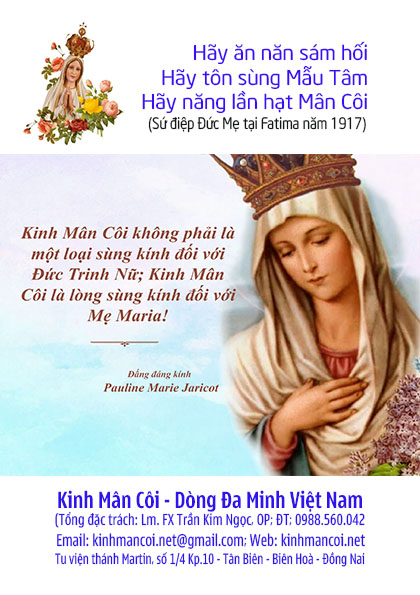 